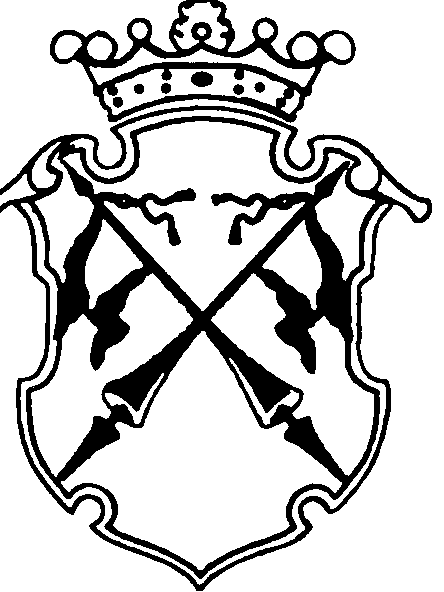 РЕСПУБЛИКА   КАРЕЛИЯКОНТРОЛЬНО-СЧЕТНЫЙ КОМИТЕТ СОРТАВАЛЬСКОГО МУНИЦИПАЛЬНОГО РАЙОНАОТЧЕТо результатах контрольного мероприятияУтвержденПриказомКонтрольно-счетного комитета СМРот «13» июля 2018г. №6№ 4                                                                                         дата 13.07.2018 г.Наименование (тема) контрольного мероприятия: «Контроль за законностью и результативностью использования средств бюджета Республики Карелия и бюджета Сортавальского городского поселения на реализацию приоритетного проекта «Формирование комфортной городской среды» за 2017год».Основание проведения контрольного мероприятия: п. 3.3 Плана работы Контрольно-счетного комитета СМР на 2018 год.Цель(и) контрольного мероприятия: проверить законность и оценить результативность использования средств бюджета Республики Карелия и бюджета Сортавальского городского поселения на реализацию приоритетного проекта «Формирование комфортной городской среды» за 2017 год.Объекты контрольного мероприятия: Администрация муниципального образования Сортавальское городское поселение;Общество с ограниченной ответственностью «СоюзРемСтрой»;Товарищество собственников жилья «Новый-17;Товарищество собственников жилья «Дружбы народов - 19».Проверяемый период деятельности: 2017 год.Нормативные документы, использованные в работе: -Гражданский кодекс Российской Федерации; -Федеральный закон от 06.12.2011г. № 402-ФЗ «О бухгалтерском учете» (далее Закона № 402-ФЗ);- Федеральный закон от 05.04.2013 N 44-ФЗ "О контрактной системе в сфере закупок товаров, работ, услуг для обеспечения государственных и муниципальных нужд" (далее – Федеральный закон 44-ФЗ»);-Постановление Правительства РФ от 10 февраля 2017 г. № 169 «Об утверждении Правил предоставления и распределения субсидий из федерального бюджета бюджетам субъектов Российской Федерации на поддержку государственных программ субъектов Российской Федерации и муниципальных программ формирования современной городской среды;-Постановлением Правительства Республики Карелия от 15 марта 2017 года N 88-П «Об утверждении Правил предоставления и распределения субсидий местным бюджетам из бюджета Республики Карелия на реализацию мероприятий по формированию современной городской среды в 2017 году и Правил предоставления и распределения субсидий местным бюджетам из бюджета Республики Карелия на реализацию мероприятий по поддержке обустройства мест массового отдыха населения (городских парков) в 2017 году»;-Постановление Администрации Сортавальского городского поселения от «23» мая 2017 г. №39 «Об утверждении муниципальной программы «Формирование комфортной городской среды в Сортавальском городском поселении на 2017 год»;-Приказ Министерства строительства и жилищно-коммунального хозяйства РФ от 28.02.2017г. №114 об утверждении «Методических рекомендаций по подготовке государственных программ субъектов РФ и муниципальных программ формирования современной городской среды в рамках реализации приоритетного проекта «Формирование комфортной городской среды»;-Постановление Правительства Республики Карелия от 6 апреля 2017 года № 112-П «О распределении на 2017 год из бюджета республики Карелия на реализацию мероприятий по формированию современной городской среды»;-Постановление Правительства Республики Карелия от 6 апреля 2017 года № 111-П «О распределении на 2017 год субсидий местным бюджетам из бюджета Республики Карелия на реализацию мероприятий по поддержке обустройства мест массового отдыха населения (городских парков». Оформленные акты, заключения, справки и т.п., использованные в отчете, ознакомление с ними под расписку руководителя или иных должностных лиц проверенных объектов, наличие письменных объяснений, замечаний или возражений и заключение инспектора по ним: Акт проверки Администрации Сортавальского поселения от 02.07.2018г.Акты встречной проверки: ООО «СоюзРемСтрой», ТСЖ «Новый-17, ТСЖ «Дружбы народов, 19».Акт осмотра №1 от 21.06.2018г.Пояснения Администрации Сортавальского городского поселения по акту проверки от 10.07.2018г. (Приложение №1).Пояснения к акту встречной проверки ООО «СозРемСтрой» от 09.07.2018г. (Приложение №2).Неполученные документы из числа затребованных с указанием причин или иные факты, препятствовавшие работе: нет.Результаты контрольного мероприятия (анализ соблюдения нормативных правовых актов, установленные нарушения и недостатки в проверяемой сфере и в деятельности объектов контрольного мероприятия с оценкой ущерба или нарушения): 1.Общая информация.        Полное наименование объекта проверки - Администрация муниципального образования «Сортавальское городское поселение». Сокращенное – Администрация Сортавальского поселения.       Администрация Сортавальского поселения действует на основании Положения об администрации муниципального образования «Сортавальское городское поселение», утвержденного Решением Сессии Сортавальского городского поселения от 09.04.2009г. №417 с изменениями и дополнениями от 23.05.2011г. № 162 и от 29.08.2013г. №296.        Администрация Сортавальского поселения обладает правами юридического лица, является муниципальным казенным учреждением, имеет круглую печать с изображением герба г. Сортавала и своим наименованием, соответствующие штампы, бланки, а также лицевой счет в отделении Управления федерального казначейства по республике Карелия в г. Сортавала.        В качестве юридического лица Администрация Сортавальского поселения была поставлена на учет в налоговом органе по месту нахождения на территории Российской Федерации 30.11.2005г., о чем в единый государственный реестр юридических лиц внесена запись о создании юридического лица за основным государственным регистрационным номером (ОГРН) 1051002036887.         Администрация Сортавальского поселения является органом местного самоуправления Сортавальского городского поселения и образована для осуществления функций по решению вопросов местного значения в соответствии с Уставом Сортавальского городского поселения.         Администрация поселения реализует свои полномочия как непосредственно, так и через муниципальные унитарные предприятия и муниципальные учреждения. 2.Анализ законодательных и нормативных правовых актов.	Приоритетный проект «Комфортная городская среда» был утвержден 21 ноября 2016 года президиумом Совета при Президенте Российской Федерации по стратегическому развитию и приоритетным проектам. Приоритетный проект предусматривает ежегодную реализацию до 2022 года комплекса первоочередных мероприятий по благоустройству с целью создания условий для системного повышения качества и комфорта городской среды на всей территории страны; а также формирование современной нормативной базы в сфере благоустройства на муниципальном уровне. 	Постановлением Правительства РФ от 10 февраля 2017 г. № 169 утверждены Правила предоставления и распределения субсидий из федерального бюджета бюджетам субъектов Российской Федерации на поддержку государственных программ субъектов Российской Федерации и муниципальных программ формирования современной городской среды (далее Правила №169). Правила предоставления и распределения субсидий местным бюджетам из бюджета Республики Карелия на реализацию мероприятий по формированию современной городской среды в 2017 году и Правила предоставления и распределения субсидий местным бюджетам из бюджета Республики Карелия на реализацию мероприятий по поддержке обустройства мест массового отдыха населения (городских парков) в 2017 году утверждены Постановлением Правительства Республики Карелия от 15 марта 2017 года N 88-П (далее Правила №88-п).     В соответствии с пп. д п. 12 Правил №169, и пп 3 п.7 Правил №88-П, органы местного самоуправления, получатели субсидии должны были разработать проекты муниципальных программ на 2017 год (проекты изменений в действующие муниципальные программы на 2017 год) с учетом результатов общественного обсуждения не позднее 25 мая 2017 г. - утвердить муниципальные программы на 2017 год.	В Сортавальском городском поселении Постановлением Администрации Сортавальского поселения от «23» мая 2017 г. №39 (в сроки, соответствующие срокам, установленным Правилами №169 и №88-П) утверждена муниципальная программа «Формирование современной городской среды Сортавальского городского поселения на 2017 год» в рамках реализации приоритетного проекта «Формирование комфортной городской среды» (далее – Муниципальная программа); Постановлениями Администрации поселения от 30.11.2017 г. № 105 и от 29.12.2017 года №122 были внесены изменения и дополнения в действующую Муниципальную программу.        Приказом Министерства строительства и жилищно-коммунального хозяйства РФ от 28.02.2017г. №114 утверждены «Методические рекомендации по подготовке государственных программ субъектов РФ и муниципальных программ формирования современной городской среды в рамках реализации приоритетного проекта «Формирование комфортной городской среды» на 2017 год (далее «Методические рекомендации Минстроя России»).	Согласно статьи 179 БК РФ порядок принятия решений о разработке муниципальных программ и реализации указанных программ, устанавливается муниципальным правовым актом местной администрации муниципального образования. В Сортавальском городском поселении Порядок принятия решений о разработке, формировании, реализации и оценке эффективности муниципальных программ утвержден Постановлением Администрации Сортавальского городского поселения от «22» апреля 2015 г. №26 (далее - Порядок принятия решений о разработке, формировании, реализации и оценке эффективности муниципальных программ).Проект Программы в соответствии с пп.7 п.2 статьи 9 Федерального закона 6-ФЗ от 7 февраля 2011 года и пп.7, п. 1.2. Соглашения о передаче полномочий контрольно-счетного органа Сортавальского городского поселения по осуществлению муниципального финансового контроля Контрольно- счетному комитету СМР был предоставлен для проведения финансово-экономической экспертизы проект в Контрольно-счетный комитет.        Экспертиза проведена с учетом методических рекомендаций по подготовке государственных программ субъектов Российской Федерации и муниципальных программ формирования современной городской в рамках реализации приоритетного проекта «Формирование комфортной городской среды» на 2017 год, утвержденных приказом Минстроя России от 21.02.2017 № 114/пр.	В ходе экспертизы проекта были выявлены нарушения и недостатки, которые были отражены в Заключении Контрольно-счетного комитета №26 от 18 мая 2017 года, направленного в адрес Главы администрации СГП.	При анализе, предоставленной к проверке утвержденной Муниципальной Программы установлено, что часть нарушений и недостатков, отраженных в Заключении устранено не было, а именно:В описательной части дана общая характеристика сферы реализации Программы, описано содержание проблемы, но не дана оценка по показателям, рекомендованных к включению в текстовую часть муниципальной программы п.3.1 Методических рекомендаций Минстроя России, а именно:-количество и площадь благоустроенных дворовых территорий;-доля благоустроенных дворовых территорий от общего количества дворовых территорий;-охват населения благоустроенными дворовыми территориями;-количество и площадь общественных территорий (парки, скверы, набережные);-доля и площадь общественных территорий, нуждающихся в благоустройстве от общего количества общественных территорий;-площадь благоустроенных общественных территорий, приходящаяся на одного жителя поселения.В паспорте программы определены целевые индикаторы, которые не носят количественный (измеримый) характер достижения цели. В текстовой части Программы содержится таблица 1, в которой приведены значение целевых показателей трех лет, предшествующих году реализации Программы (2014 2015, 2016), а не на 2017 год, как это рекомендовано в приложении 2 к Методическим рекомендациям. Кроме того, в нарушение пункта 3.3 Порядка принятия решений о разработке, формировании, реализации и оценке эффективности муниципальных программ отсутствуют планируемые количественные и качественные показатели, которые должны быть оформлены в соответствии с приложением 2 к Порядку принятия решений о разработке, формировании реализации и оценке эффективности муниципальных программ.В приложении 1 к Программе содержатся сведения о показателях (индикатора) муниципальной программы, которые не позволяют оценить прогресс в достижении цели и решении поставленных задач программы. Кроме того, методические рекомендации рекомендуют устанавливать данные показатели не к общему количеству территорий, подлежащих благоустройству в рамках данной программы, а к общему количеству и площади дворовых территорий и общественных территорий муниципального образования. В приложении №2 приведен перечень и описание мероприятий программы с определением ответственных исполнителей. Мероприятия Программы (приложение№2) не взаимоувязаны с объемами финансового обеспечения, необходимого на реализацию данных мероприятий.В нарушение п. 3.4.Порядка, Программа не содержит обоснование объема финансовых ресурсов, необходимых для реализации Программы. Так как в Приложении №3 «Обоснование финансовых ресурсов, необходимых для реализации мероприятий Программы» к Постановлению Администрации поселения №122 от 29.12.2017г. «О внесении изменений и дополнений в муниципальную Программу «Формирование современной городской среды Сортавальского городского поселения на 2017 год» в графе 4 «Общий объем финансовых ресурсов, необходимых для реализации мероприятий» числовое значение отсутствует. В нарушение п. 3.6. Порядка принятия решений о разработке, формировании реализации и оценке эффективности муниципальных программ в представленной Программе отсутствует состав, формы и сроки предоставления отчетности о ходе реализации мероприятий Программы исполнителями мероприятий заказчику Программы. Таким образом, Муниципальная программа «Формирование современной городской среды Сортавальского городского поселения на 2017 год» с учетом внесенных изменений утверждена с нарушениями Порядка принятия решений о разработке, формировании реализации и оценке эффективности муниципальных программ, а также без учета Методических рекомендации Минстроя России в части формирования показателей (индикаторов) муниципальной программы, которые позволяли бы оценить прогресс в достижении цели и решении поставленных задач муниципальной Программы.Не смотря на наличие в Муниципальной Программе указанных нарушений, Программа согласована Министерством строительства, жилищно-коммунального хозяйства и энергетики Республики Карелия (Письмо 5508 от 23.05.2017г.).Администрация Сортавальского поселения по вопросам несоответствия муниципальной Программы требованиям нормативных документов пояснила, что указанная Программа была разработана в полном соответствии с требованиями п.2.1.1. Соглашения о предоставлении субсидий бюджету Сортавальского городского поселения на реализацию мероприятий по формированию современной городской среды в 2017 году от 05.05.2017г.  и п. «А» приложения №7 к Государственной программе Республики Карелия «Обеспечение доступным и комфортным жильем и жилищно-коммунальными услугами» на 2014 – 2020 годы, утвержденной постановлением Правительства Республики Карелия от 15 марта 2017 года № 88-П. Указанные требования к разработке муниципальных программ носят исчерпывающий характер, в муниципальной Программе отражены в полном объеме, что подтверждается письменным согласованием проекта Программы Сортавальского поселения на 2017г.  министерства строительства, жилищно-коммунального хозяйства и энергетики Республики Карелия от 23.05.2017г. №5508/11.1-12/МСЖКХиЭ.Кроме того, ссылку в акте проверки на несоответствие Программы Методическим рекомендациям Администрация Сортавальского поселения считает несостоятельной, так как указанный документ носит рекомендательных характер и в силу действующего законодательства обязательному исполнению не подлежит.Контрольно-счетный комитет рассмотрев замечания Администрации Сортавальского поселения сообщает, что согласно статьи 179 БК РФ, порядок принятия решений о разработке муниципальных программ и реализации указанных программ, устанавливается муниципальным правовым актом местной администрации муниципального образования. Следовательно, Муниципальные программы Сортавальского городского поселении должны разрабатываться в соответствии с Порядком принятия решений о разработке, формировании, реализации и оценке эффективности муниципальных программ утвержденным Постановлением Администрации Сортавальского городского поселения от «22» апреля 2015 г. №26 и должны быть дополнены требованиями п.2.1.1. Соглашения о предоставлении субсидий и п. «А» приложения №7 к Государственной программе Республики Карелия «Обеспечение доступным и комфортным жильем и жилищно-коммунальными услугами» на 2014 – 2020 годы. Таким образом, утверждение Муниципальных программ Сортавальского городского поселении с нарушением Порядка принятия решений о разработке, формировании, реализации и оценке эффективности муниципальных программ утвержденным Постановлением Администрации Сортавальского городского поселения от «22» апреля 2015 г. №26 является нарушением статьи 179 БК РФ.       В акте проверке, сделан вывод о том, что Муниципальная программа утверждена без учета Методических рекомендации Минстроя России в части формирования показателей (индикаторов) муниципальной программы (показатели не к общему количеству территорий, подлежащих благоустройству в рамках данной программы, а к общему количеству и площади дворовых территорий и общественных территорий муниципального образования). Заключение о несоответствии Программы Методическим рекомендациям в акте проверки отсутствует.3.Расходовании бюджетных средств, направленных на реализацию мероприятий Муниципальной программы «Формирование современной городской среды СГП на 2017 год.	В соответствии с Постановлениями Правительства Республики Карелия от 6 апреля 2017 года № 112-П «О распределении на 2017 год из бюджета республики Карелия на реализацию мероприятий по формированию современной городской среды» Сортавальскому городскому поселению распределена субсидия на реализацию мероприятий по формированию современной городской среды на 2017 год в сумме 4 582,0 тыс. руб., том числе на дворовые территории в сумме 3 054,7 и общественные территории в сумме 1 527,3 тыс. руб.		        В соответствии с Постановлением Правительства Республики Карелия от 6 апреля 2017 года № 111-П «О распределении на 2017 год субсидий местным бюджетам из бюджета Республики Карелия на реализацию мероприятий по поддержке обустройства мест массового отдыха населения (городских парков)» Сортавальскому городскому поселению распределена субсидия на реализацию мероприятий по поддержке обустройства мест массового отдыха населения (городских парков) в сумме 395,8 тыс. руб.	Между Администрацией Сортавальского муниципального района Финансовым управлением Сортавальского муниципального района и Администрацией городского поселения 5 мая 2017 года были заключены соглашения:-о предоставлении субсидии на реализацию мероприятий по формированию современной городской среды в 2017 году, в том числе по благоустройству общественных территорий (площадей, набережных, пешеходных зон, скверов, парков) и дворовых территорий многоквартирных домов (далее – Соглашение от 05.05.2017г. о предоставлении субсидии на реализацию мероприятий по формированию современной городской среды). Объем субсидий составил 4 582,0 тыс. руб., (на дворовые территории 3 054,7 тыс. руб., общественные территории 1 527,3 тыс. руб.).-о предоставлении субсидии на реализацию мероприятий по поддержке обустройства массового отдыха населения (городских парков) в 2017 году (далее – Соглашение от 05.05.2017г. о предоставлении субсидии на реализацию мероприятий по поддержке обустройства массового отдыха населения (городских парков). Объем субсидий составил 395,8 тыс. руб.	По условиям Соглашения о предоставлении субсидии на реализацию мероприятий по формированию современной городской среды в 2017 году Сортавальское городское поселение должно обеспечить направление на финансовое обеспечение Муниципальной программы не менее 7 процентов от объема субсидии.	Средства бюджета Сортавальского городского поселения (софинансирование), направленные на финансовое обеспечение Муниципальной программы – 414,1 тыс. руб., что составляет 8% от суммы субсидии.       В Решении Совета Сортавальского городского поселения от 15.12.2016г. №195 «О бюджете Сортавальского городского поселения на 2017 год и на плановый период 2018 и 2019 годов» с учетом изменений (далее Решение о бюджете на 2017 год) были предусмотрены бюджетные ассигнования на реализацию Муниципальной программы в общей сумме 5 391,94 тыс. руб.;в том числе:1) реализацию мероприятий по формированию современной городской среды:-по КБК 0503 06001L5550 240 в сумме 1 528,25 тыс. руб.; -по КБК 0503 06001L5550 630 - в сумме 1 818,99 тыс. руб.;-по КБК 0503 06001L5550 810 - в сумме 1 644,29 тыс. руб.-2) реализацию мероприятий по поддержки обустройства мест массового отдыха населения (городских парков):- по КБК 0503 06002L5600 240 в сумме 400,41 тыс. руб.;          Объем бюджетных ассигнований на реализацию Муниципальной программы, предусмотренных Решением о бюджете на 2017 год с учетом изменений, соответствует объему финансирования, предусмотренного Муниципальной программой с учетом внесенных в нее изменений.        Согласно данным отчета об исполнении бюджета Сортавальского городского поселения за 2017 год (ф.0503117) кассовый расход по Муниципальной программе составил 5 391,5 тыс. руб. Не исполнены бюджетные назначения по КБК 0503 06001L5550 630 в сумме 0,5 тыс. руб.         Согласно паспорту Муниципальной программы, с учетом внесенных в него изменений, объем финансирования мероприятий программы за счет собственников квартир в многоквартирных домах – участников программы составляет 945,5 тыс. рублей.          Муниципальной программой предусматривались к исполнению мероприятия: 1.По благоустройству дворовых территорий, включающих в себя:- оборудование парковки, ремонт придомового освещения и пешеходных дорожек по адресу ул. Дружбы народов, 19;- ремонт дворового проезда, устройство парковок, ремонт придомового освещения по адресу ул. Новая, д.17;- ремонт дворового проезда, устройство парковок, ремонт придомового освещения по адресу ул. Победы, д.8, ул. Победы, д.6, ул. Дружбы народов, д.13.2.По благоустройству общественных территорий, включающих в себя:-благоустройство сквера на набережной вдоль ул. Ленина;-благоустройство сквера на пл. Кирова.       Дворовые территории в соответствии требованиями пункта 7 Правил №88-П, включены в Муниципальную программу на основании результатов голосования (Протокол от 04.04.2017г.), проведенного в ходе заседания общественной комиссии по обеспечению реализации приоритетного проекта «Формирование комфортной городской среды на территории Сортавальского городского поселения».       Общественные территории (набережная вдоль ул. Ленина и сквера на пл. Кирова) в соответствии с Пунктом 5 Правила предоставления и распределения субсидий местным бюджетам из бюджета Республики Карелия на реализацию мероприятий по поддержке обустройства мест массового отдыха населения (городских парков) в 2017 году включены в муниципальную программу на основании решения Общественной комиссии (Протокол заседания от 18.04.2017) с учетом результатов голосования, проведенного в ходе общественного обсуждения проектов по благоустройству(Протокол от 12.04.2017г.).       По данным Реестра муниципального имущества Сортавальского городского поселения объекты недвижимого имущества «Сквер набережная по ул. Ленина» и «Сквер на площадь Кирова» учтены в казне Сортавальского городского поселения. Право собственности на земельные участки, на котором расположены «Сквер набережная по ул. Ленина» и «Сквер на площадь Кирова» зарегистрировано.       Согласно паспорту Муниципальной программы, исполнителями программы являлись: Администрация Сортавальского городского поселения, Товарищества собственников жилья «Дружбы народов, 19» «Новый 17», ООО «Союзремстрой».           	3.1.Благоустройство сквера на пл. Кирова.       В целях выполнения мероприятий по благоустройству сквера на пл. Кирова Администрацией Сортавальского городского поселения были заключены Муниципальные контракты №738549 от 04 августа 2017 года на сумму 395,8 тыс. руб. и №73 от 17.10.2017 года на сумму 4,6 тыс. руб. с МУП «Чистый город».	Муниципальный контракт №738549 заключен по результатам проведения аукциона в электронной форме (Протокол рассмотрения единственной заявки на участие в электронном аукционе от 24.07.2017.). Муниципальный контракт №73 заключен на основании п.4 ч.1 ст.93 44 – ФЗ, -осуществление закупки у единственного поставщика.	Объем работ, содержание работ и другие предъявляемые к ним требования в контракте, определены в соответствии с Техническим заданием (Приложение №1 к Контрактам). Стоимость работ определена в соответствии с Локальной сметой. Локальная смета на благоустройство общественной территории сквера на пл. Кирова г. Сортавала проверена специалистом ООО «Региональный центр по ценообразованию в строительстве по РК». Срок выполнения работ по контракту №738549 от 04 августа 2017 года – 31.08.2017 года, по контракту №73 от 17.10.2017 года – 31.10.2017 года.	Проверке представлены:-акты о приемке выполненных работ (по форме КС-2) №80006 от 24.08.2017г. и №910099 от 31.10.2017 г. по благоустройству общественной территории сквера на пл. Кирова. Согласно данных актов работы, являющиеся предметом контракта выполнены в соответствии с техническим заданием, в установленные контрактами сроки и приняты заказчиком.-справки о стоимости выполненных работ №80006 от 24.08.2017г. на общую сумму 395,8 тыс. руб. и №910099 от 31.10.2017г. на сумму 4,6 тыс. руб.        В соответствии с требованиями статьи 94 Федерального закона от 05 апреля 2013 года №44 –ФЗ «О контрактной системе в сфере закупок, товаров, работ, услуг для обеспечения государственных и муниципальных нужд», Администрацией Сортавальского городского поселения произведена экспертиза выполненных работ, предусмотренных муниципальными контрактами №738549 от 04 августа 2017 года и №73 от 17.10.2017г. (Заключения по результатам приемки выполненных работ №02-08 от 28.08.2017г. и №03-11 от 01.11.2017г.). В результате проведенной экспертизы сделан вывод о том, что объем и цикличность работ, выполненных подрядчиком, соответствует требованиям, указанным в контрактах. Результат исполнения контракта соответствует требованиям муниципального контракта.          Оплата подрядчику МУП «Чистый город» по муниципальным контрактам №738549 от 04 августа 2017 года и №73 от 17.10.2017г. произведена в общей сумме 400,4 тыс. руб. в установленные контрактами сроки, том числе:-платежными поручениями №442567 от 29.08.17г. на сумму 27,7 тыс. руб., №463983 от 31.08.17г. на сумму 368,09 тыс. руб., №70070 от 22.11.17г. на сумму 0,002 тыс. руб., и №59315 от 21.11.2017 г. на сумму 4,6 тыс. руб.3.2.Благоустройство сквера на набережной вдоль ул. Ленина.       В целях выполнения мероприятий по благоустройству сквера на набережной вдоль улицы Ленина, Администрацией Сортавальского городского поселения были заключены Муниципальные контракты №734599 от 31 июля 2017 года и № на сумму 1 499,87 тыс. руб. №77 от 27.11.2017 года на сумму 28,38 тыс. руб. с ООО «СортСтройИнжиниринг».	Контракт №734599 заключены по результатам проведения аукциона в электронной форме (Протокол рассмотрения единственной заявки на участие в электронном аукционе от 19.07.2017г.). Муниципальный контракт №77 заключен на основании п.4 ч.1 ст.93 44 – ФЗ, - осуществление закупки у единственного поставщика.	Объем работ, содержание работ и другие предъявляемые к ним требования в контрактах определены в соответствии с Техническим заданием (Приложение №1 к Контрактам). Стоимость работ определена в соответствии с Локальными сметами. Локальные сметы на выполнение мероприятий по благоустройству сквера на набережной вдоль улицы Ленина проверены специалистом ООО «Региональный центр по ценообразованию в строительстве по РК». Срок выполнения работ по контракту №734599 от 31 июля 2017г. – 31 августа 2017 года, по контракту и №77 от 27.11.2017 года – 29.12.2017 года.	Проверке представлены:-акт о приемке выполненных работ (по форме КС-2) 6 от 31 августа 2017 г. по мероприятиям по благоустройству сквера на набережной вдоль улицы Ленина и справка о стоимости выполненных работ №6 от 31.08.2017г. Согласно данных акта №6 от 31 августа 2017 г., работы, являющиеся предметом контракта в установленный контрактом срок (до 31.08.2017г.) выполнены частично, по данным справки (КС-3) №6 от 31.08.2017г., стоимость выполненных в установленный работ составляет 1 215,01 тыс. руб.;-акт о приемке выполненных работ (по форме КС-2) №7 от 30 октября 2017 г. по мероприятиям по благоустройству сквера на набережной вдоль улицы Ленина, и справка о стоимости выполненных работ (по форме КС-3) №7 от 30.10.2017г. на сумму 284,87 тыс. руб. Согласно данных акта №7 от 31.10.2017 г., все работы, по благоустройству сквера на набережной вдоль улицы Ленина, предусмотренные муниципальным контрактом №734599 от 31 июля 2017г. выполнены, и приняты заказчиком. Срок выполнения работ на сумму 284,87 тыс. руб. нарушен подрядчиком на 60 дней. 	В соответствии с условиями Муниципального контракта, за нарушение сроков исполнения подрядчиком обязательств по выполнению работ 21 ноября 2017 года Администрацией Сортавальского городского поселения была выставлена претензия в адрес ООО «СортСтройИнжиниринг» на уплату пеней в сумме 42,73 тыс. руб. Платежным поручением от 17.11.2017 года пени за нарушение сроков выполнения работ по муниципальному контракту были перечислены в бюджет Сортавальского городского поселения.            В соответствии с требованиями статьи 94 Федерального закона от 05 апреля 2013 года №44 –ФЗ «О контрактной системе в сфере закупок, товаров, работ, услуг для обеспечения государственных и муниципальных нужд» Администрацией Сортавальского городского поселения произведена экспертиза выполненных работ, предусмотренных муниципальным контрактом №734599 от 31.07.2017 года. Проверке представлено Заключение по результатам приемки выполненных работ №02-11от 09.11.2017г. При анализе представленного Заключение по результатам приемки выполненных работ от 09.11.2017г. установлено несоответствие данных заключения данным документов по исполнению муниципального контракта, а именно:     -в разделе заключения «виды и объем работ» указано, что выполненные работы соответствуют сметной документации, т. е проведена экспертиза всех работ, предусмотренных муниципальным контрактом. Период проведения работ указан с 31.07.2017 года по 31.08.2017 года. В ходе проверки установлено, что в установленный контрактом срок (до 31.08.2017г.) работы были выполнены частично, по данным акта приемки, стоимость выполненных в срок работ составляет 1 215,0 тыс.руб., остальные работы, предусмотренные муниципальным контрактом приняты 30.10.2017 года с нарушением подрядчиком обязательств по их выполнению на 60 дней. Таким образом, информация, отраженная в Заключении №02-11 от 09.11.2017 года недостоверна.	По исполнению контракта №77 от 27.11.2017 года проверке представлены:-акт о приемке выполненных работ (по форме КС-2) №9 от 11.12.2017г. по благоустройству сквера на набережной вдоль улицы Ленина. Согласно данных акта, работы, являющиеся предметом муниципального контракта №77 от 27.11.2017 года выполнены в соответствии с техническим заданием, в установленные контрактами сроки и приняты заказчиком.-справка о стоимости выполненных работ (по форме КС-3) №9 от 11.12.2017г. на общую сумму 28,38 тыс. руб.          Администрацией Сортавальского городского поселения произведена экспертиза выполненных работ, предусмотренных муниципальным контрактом №77 от 27.11 2017 года. Проверке представлено Заключение по результатам приемки выполненных работ №01-12 от 11.12.2017г. При анализе представленного Заключения по результатам приемки выполненных работ от 11.12.2017г. установлено несоответствие данных заключения данным документов по исполнению муниципального контракта, а именно: - в разделе заключения «виды и объем работ» указано, что выполненные работы соответствуют сметной документации, т. е проведена экспертиза всех работ, предусмотренных муниципальным контрактом. Период проведения работ указан с 27.11.2017 года по 29.12.2017 года. В ходе проверки установлено, что работы были выполнены в период с 27.11.2017г. по 11.12.2017 года. Таким образом, информация, отраженная в Заключении №01-12 от 11.12.2017 года недостоверна.       Оплата подрядчику ООО «СортСтройИнжиниринг» по муниципальным контрактам № 734599 от 31.07.2017 года и №77 от 27.11.2017 года произведена в полном объеме в общей сумме 1 528,25 тыс. руб., том числе:-платежными поручениями №33462 от 16.11.17г. на сумму 1 499,87 тыс. руб., №266493 от 19.12.17г. на сумму 0,95 тыс. руб., №276595 от 20.12.17г. на сумму 27,43 тыс. руб.3.3.Благоустройство дворовых территорий        В целях реализации мероприятий по благоустройству дворовых территорий, предусмотренных к исполнению Муниципальной программой, Администрацией Сортавальского поселения 01 июня 2017 года были заключены Соглашения на предоставление субсидии на возмещение затрат по благоустройству дворовых территорий многоквартирных домов в рамках реализации мероприятий муниципальной программы «Формирование современной городской среды Сортавальского городского по селения на 2017 год» (далее - соглашения):- с ТСЖ «Дружба народов, 19 (на мероприятия по адресу ул. Дружбы народов);- с ТСЖ «Новый 17» (на мероприятия по адресу ул. Новая, д.17);- с ООО «Союзремстрой» (на мероприятия по адресу ул. Победы, д.8, ул. Победы, д.6, ул. Дружбы народов, д.13).         Предметом соглашений являлось предоставление субсидии на возмещение затрат по благоустройству дворовых территорий многоквартирных домов (далее-субсидии).          В соответствии с указанными соглашениями:- ТСЖ «Дружба народов 19» обязано выполнить своими или привлеченными силами в срок не позднее 01.10.2017 года работы по благоустройству дворовой территории в соответствии с дизайн-проектом, локальной сметой, ведомостью договорной цены на сумму 1 200,97 тыс. руб. Произвести долевое софинансирование за счет собственников и нанимателей жилых помещений в размере 263,97 тыс. руб.;- ТСЖ «Новый 17» обязано выполнить своими или привлеченными силами в срок не позднее 01.10.2017 года работы по благоустройству дворовой территории в соответствии с дизайн-проектом, локальной сметой, ведомостью договорной цены на сумму 1 296,78 тыс. руб. Произвести долевое софинансирование за счет собственников и нанимателей жилых помещений в размере 414,78 тыс. руб.;-ООО «Союзремстрой» обязано выполнить своими или привлеченными силами в срок не позднее 01.10.2017 года работы по благоустройству дворовой территории в соответствии с дизайн-проектом, локальной сметой, ведомостью договорной цены на сумму 1 907,37 тыс. руб. Произвести долевое софинансирование за счет собственников и нанимателей жилых помещений в размере 263,09 тыс. руб.       Вместе с пояснениями от 10.07.2018г., по акту проверки Администрацией Сортавальского поселения были представлены в Контрольно-счетный комитет дополнительные соглашения от 29.09.2017г. с ТСЖ «Дружба народов, 19», ООО «Союзремстрой», ТСЖ «Новый 17» согласно которым срок выполнения работ (до 01.10.2017 года) продлен до 31.12.2017 года. По информации, содержащейся в письме от 10.07.2018г. дополнительные оглашения не были представлены к проверке в связи с большим объемом предоставляемых для проверки документов.       Пунктом 2.1.5 соглашений предусмотрено, что в случае превышения фактической стоимости работ над указанной в соглашении, оплата такого превышения производится за счет софинансирования.       Пунктом 3.4 соглашений предусмотрено, что в случае если фактические затраты по благоустройству дворовой территории ниже размера, предусмотренного соглашением, Администрация производит уменьшение субсидии пропорционально установленной доле.         Администрация Сортавальского поселения обязана осуществлять контроль за выполнением получателями субсидии условий соглашения, принимать участие в приемке выполненных работ, и в случае соответствия документального подтверждения фактических затрат по производству работ по благоустройству требованиям, установленным соглашениями, предоставить:-ТСЖ «Дружба народов 19» субсидию, предельный уровень которой составляет 936,99 тыс.руб.-ТСЖ «Новый 17» субсидию, предельный уровень которой составляет 882,0 тыс.руб.-ООО «Союзремстрой» субсидию, предельный уровень которой составляет 1 644,29 тыс. руб.         Предельный объем субсидии и объем софинансирования за счет собственников и нанимателей жилых помещений многоквартирных домов предусмотренный соглашениями отражен в Таблице №1.  								  Таблица №1, тыс.руб.        В соответствии со статьей 78 БК РФ, порядок предоставления субсидий из местного бюджетов устанавливается муниципальными правовыми актами местной администрации.        30 июня 2017 года Постановлением Администрации Сортавальского поселения был утвержден Порядок предоставления субсидии управляющим компаниям, товариществам собственников жилья, жилищным кооперативам для оказания муниципальной поддержки в связи с проведением работ по благоустройству дворовых территорий в рамках реализации муниципальной программы «Формирование современной городской среды Сортавальского городского поселения на 2017 год», (далее - Порядок предоставления субсидии). Таким образом, соглашения о предоставлении субсидии 01.06.2017 года были заключены в отсутствии Порядка предоставления субсидии.         В соответствии с пунктом 2.7 Порядка предоставления субсидии, организациями – получателями субсидии в Администрацию Сортавальского поселения были предоставлены документы, подтверждающие выполнение работ, включая затраты на изготовление проектно-сметной документации (договора, счета-фактуры, товарные накладные, справки о стоимости выполненных работ по форме КС-3, акты приемки выполненных работ по форме КС-2, акты приемки оказанных услуг, фотоматериалы).         В ходе контрольного мероприятия были проведены встречные проверки получателей субсидии: ТСЖ «Дружба народов 19», ТСЖ «Новый 17», ООО «Союзремстрой».3.3.1.Мероприятия по благоустройству дворовой территория по адресу Дружба народов, д.19.Результаты встречной проверки ТСЖ «Дружба народов, д.19».       Субъект проверки – Товарищество собственников жилья "Дружбы народов, 19». Официальное сокращенное наименование – ТСЖ «Дружбы народов, 19».        ТСЖ "Дружбы народов, 19» зарегистрировано в качестве юридического лица 06.05.2008 г. за ОГРН 1081035001035. При постановке юридического лица на учет в налоговом органе присвоен ИНН/КПП 1007017460/100701001.        Предметом деятельности ТСЖ «Дружбы народов, 19» является реализация собственниками жилых и нежилых помещений прав по владению, пользованию и в установленных законодательством пределах, распоряжение общим имуществом.      Для проведения работ по благоустройству дворовой территории «ТСЖ «Дружбы народов, 19» были привлечены подрядные организации.        К проверке предоставлены документы, подтверждающие выполнение работ по благоустройству дворовой территории, включая затраты на изготовление проектно-сметной документации (договора, счета-фактуры, товарные накладные, справки о стоимости выполненных работ по форме КС-3, акты приемки выполненных работ по форме КС-2, акты приемки оказанных услуг, фотоматериалы).        Данные о мероприятиях, проведенных ТСЖ «Дружбы народов, 19» по благоустройству дворовой территории, согласно представленных к проверке документов отражены в Таблице №1.Таблица №1, тыс. руб.        Всего ТСЖ «Дружба народов,19» были представлены документы, подтверждающие фактичекские затраты по выполнению работ и приобретению материалов для благоустройства придомовой территории на общую сумму 1 200,53 тыс. руб.       При проверке указанных документов выявлены случаи нарушения сроков выполнения работ, установленных пунктом 2.1.1 соглашения (до 01.10.2017 года). Согласно пояснениям, представленным председателем правления ТСЖ «Дружба народов, 19», нарушение сроков выполнения работ произошло по причине не выполнения договора – подряда подрядчиком ИП Воробьевым А.А. На выполнение работ по устройству автопарковки 23.06.2017 года по решению Общественной комиссии, зафиксированному в Протоколе от 20.06.2017г., был заключен договор подряда с ИП Воробьевым А.А. ИП Воробьев А.А. 06 сентября 2017г. уведомил ТСЖ «Дружба народов, 19» о невозможности завершения работ в срок и приостановлении исполнения договора. Работы, предусмотренные договором подрядчик не выполнил. 29 ноября 2017 года договор между ТСЖ «Дружба народов, 19» и ИП Воробьевым А.А. был расторгнут. Невыполнение работ ИП Воробьевым А.А. в срок и расторжение с ним договора, повлекло невыполнение запланированных мероприятий в срок, установленный соглашением.       Вместе с пояснениями от 10.07.2018г., по акту проверки Администрацией Сортавальского городского поселения было представлено в Контрольно-счетный комитет дополнительное соглашение от 29.09.2017г. ТСЖ «Дружба народов, 19» согласно которому срок выполнения работ (до 01.10.2017 года) продлен до 31.12.2017 года. По информации, содержащейся в письме от 10.07.2018г., дополнительное оглашение не было представлено к проверке в связи с большим объемом предоставляемых для проверки документов.       По условиям Соглашения (пункт 2.1.3), ТСЖ «Дружба народов, 19» было обязано включить в комиссию по приемке выполненных работ, услуг и поставленных товаров представителя Администрации, не менее трех представителей Общественной комиссии и не менее трех представителей от совета многоквартирного дома, а также согласовать с Администрацией Сортавальского городского поселения акты приемки работ по благоустройству территории.        Представленные к проверке акты приема-передачи оборудования (товарные накладные), акты приемки выполненных работ:-акт по приемке работ №2 от 31.07.2017г. по устройству бетонной пешеходной дорожки;-акт приема-передачи товара от 15.08.2017г. детского спортивного комплекса; -акт №1231 от 06.09.2017г. приемки выполненных работ по монтажу детского спортивного комплекса;-акт приема - передачи товара от 21.08.2017г. турника и шведской стенки;-товарная накладная №124 и №123 от 26.12.2017г. на тротуарную плитку;-товарная накладная №560 от 21.10.2017г. на веллопарковку;-акт приема - передачи товара от 30.10.2017г. урн и полусфер;-акт №061 от 31.10.2017г. приемки выполненных транспортных услуг по перевозке урн и полусфер;-акт №11 от 27.09.2017г. приемки выполненных транспортных услуг по перевозке установки с баскетбольным щитом;-акт №1 от 14.08.2017г. приемки выполненных транспортных услуг по перевозке детского спортивного комплекса;-акт №3 от 18.08.2017г. приемки выполненных транспортных услуг по перевозке уличных тренажеров;-акт приема- передачи товара от 30.07.2017г. скамеек;-акт приема- передачи товара от 28.09.2017г. игровой установки с баскетбольным щитом;-акт №1249 от 11.09.2017г. приемки выполненных работ по монтажу турника и шведской стенки;-акт приема- передачи товара от 14.08.2017г. уличных тренажеров;-акт №1230 от 06.09.2017г. приемки выполненных услуг по монтажу уличных тренажеров;-акт №1477 от 31.10.2017г. приемки выполненных услуг по монтажу игровой установки с баскетбольным щитом подписаны председателем правления ТСЖ «Дружба народов, 19».        Таким образом, к проверке не представлено документального подтверждения приемки выполненных работ, услуг и поставленных товаров, комиссией в составе, оговоренном пунктом 2.1.3 соглашения.        Проверке представлены документы, подтверждающие выполнение работ за счет средств собственников и нанимателей жилых помещений в многоквартирном доме. Согласно представленных к проверке документов, общая стоимость работ, произведенных в качестве долевого софинансирование составила 263,97 тыс. руб., что соответствует объему софинансирования, определенного соглашением. Согласно пункту 2.1.4. соглашения, в ходе реализации мероприятий по благоустройству, ТСЖ «Дружба народов, 19» было обязано организовать ведение технического надзора (контроля). Для проведения технического надзора ТСЖ «Дружба народов, 19» был заключен договор с ООО «Архитектурно-строительные мастерские Мир». Согласно представленным документам, в ходе проведения работ по благоустройству дворовой территории был осуществлен технический надзор.       Проверкой установлено, что предусмотренные Локальной сметой №1 (проверенной РЦСС), работы по асфальтированию придомовой территории в проверяемом периоде (2017 году) выполнены не были.         В соответствии с Решением собрания членов совета многоквартирных домов, оформленного протоколом собрания от 12.12.2017 года, работы по асфальтированию придомовой территории, были заменены на приобретение тротуарной плитки.        Приобретение тротуарной плитки было произведено ТСЖ «Дружба народов,19» по договору с ООО "СортСтройИнжиниринг».       Согласно товарным накладным №124 от 26.12.2017г. и №123 от 26.12.2017г., тротуарная плитка в объеме 542,0 кв. метра на сумму 457,99 тыс. руб. поставлена ООО "СортСтройИнжиниринг» по адресу: г. Сортавала, ул. Октябрьская, д. 22.       По данным бухгалтерского учета (оборотно-сальдовая ведомость по счету 10 «Материалы») по состоянию на 31.12.2017 год. в ТСЖ «Дружба народов,19» тротуарная плитка на сумму 457,99 тыс. руб. числится на остатке по счету 10 «Материалы».      22 января 2018 года ТСЖ «Дружба народов, 19» заключен договор безвозмездного хранения с Администрацией Сортавальского городского поселения на хранение тротуарной плитки в объеме 542,0 кв. метра по адресу: г. Сортавала, ул. Октябрьская, д. 22. на срок до 31.12.2018г.Администрация Сортавальского поселения не согласна с выводом о том, работы по асфальтированию придомовой территории в проверяемом периоде выполнены не были в связи с тем, что «в действительности придомовая территория на момент проверки была заасфальтирована» (замечания к Акту проверки от 10.07.2018г.).Контрольно-счетный комитет относительно представленных возражений сообщает, что цель проведенного контрольного мероприятия - проверить законность и оценить результативность использования средств бюджета Республики Карелия и бюджета Сортавальского городского поселения на реализацию приоритетного проекта «Формирование комфортной городской среды», в проверяемом периоде - 2017 году.В ходе встречной проверки, Председателем правления ТСЖ «Дружба народов, 19» была представлена информация, что во втором квартале 2018 года придомовая территория Дружба народов, 19 была заасфальтирована, но средства бюджета Республики Карелия и бюджета Сортавальского городского поселения для выполнения указанных работ при этом не привлекались.       В ходе проверки установлено, что задолженность ТСЖ «Дружба народов, 19» перед поставщиками и подрядчиками за поставленные товары и оказанные услуги в рамках реализации мероприятий по благоустройству придомовой территории отсутствует.        Согласно данным бухгалтерского учета ТСЖ «Дружба народов, 19», Администрацией Сортавальского городского поселения в соответствии с заключенным соглашением, по заявкам, предоставленным ТСЖ «Дружба народов, 19» перечислены из бюджета Сортавальского городского поселения средства субсидии в сумме 936,55 тыс.руб, что не превышает предельный объем субсидии, установленный пунктом 3.4. соглашения.Согласно Инструкции по применению Плана счетов бухгалтерского учета финансово-хозяйственной деятельности организаций, утвержденной приказом Минфина РФ от 31 октября 2000 г. N 94н (далее - Инструкция 94н), средства целевого назначения, полученные в качестве источников финансирования тех или иных мероприятий, должны отражаться по кредиту счета 86 «Целевое финансирование».В ходе проверки правильности отражения поступивших в ТСЖ «Дружба народов, 19» средств субсидии и средств софинансирования установлено, что в соответствии с Инструкцией 94н, средства субсидии из бюджета Сортавальского городского поселения и средства софинансирования, отражены по кредиту счета 86 «Целевое финансирование». Конечное сальдо по кредиту счета 86 «Целевое финансирование» идентично стоимости приобретенной за счет целевых средств тротуарной плитки, числящейся по состоянию на 31.12.2017г. на остатке по счету 10 «Материалы».       В соответствии с п.1 ст.36 Жилищного кодекса Российской Федерации, общее имущество в многоквартирного дома, к которым относятся элементы озеленения и благоустройства, иные предназначенные для обслуживания, эксплуатации и благоустройства данного дома и расположенные на земельном участке, на котором расположен данный дом, объекты, принадлежит на праве общей долевой собственности собственникам помещений в многоквартирном доме. Поскольку такие объекты не являются собственностью ТСЖ, а принадлежат собственникам помещений в доме на праве общей долевой собственности, объекты общего имущества собственников жилья на балансе ТСЖ не учитываются. Такой вывод следует из совокупности норм пункта 1 статьи 36 Жилищного кодекса РФ, пункта 5 ПБУ 1/2008 и пункта 6 ПБУ 6/01. Аналогичная точка зрения отражена в письмах Минфина России от 1 февраля 2006 г. № 03-06-01-04/08 и Минрегиона России от 20 декабря 2006 г. № 14316-РМ/07.         Для обеспечения дополнительного контроля общее имущество собственников жилья ТСЖ может учитывать за балансом, например, на дополнительном счете 012 «Общее имущество собственников помещений многоквартирного дома».         К проверке представлено документальное подтверждение учета объектов благоустройства, возникших в результате выполнения мероприятий по благоустройству придомовой территории в бухгалтерском учете.3.3.2.Мероприятия по благоустройству дворовой территория по адресу ул.Победы,6,8, ул. Дружбы народов,13.Результаты встречной проверки ООО «СоюзРемСтрой».      Субъект проверки – Общество с ограниченной ответственностью СоюзРемСтрой». Официальное сокращенное наименование – ООО «СоюзРемСтрой».      ООО «СоюзРемстрой» зарегистрировано в качестве юридического лица 25.12.2002 г. за ОГРН 1021000945426. При постановке юридического лица на учет в налоговом органе присвоен ИНН/КПП 1007012825/100701001.ООО «СоюзРемСтрой» осуществляет свою деятельность на основании устава.        Основными видами деятельности, согласно устава являются: управление многоквартирными домами, оказание коммунальных услуг, выполнение ремонтных, реставрационных и отделочных, строительно-монтажных работ.       Для осуществления работ по благоустройству дворовой территории ООО «СоюзРемСтрой» были привлечены подрядные организации.        К проверке предоставлены документы, подтверждающие выполнение работ по благоустройству дворовой территории, включая затраты на изготовление проектно-сметной документации (договора, счета-фактуры, товарные накладные, справки о стоимости выполненных работ по форме КС-3, акты приемки выполненных работ по форме КС-2, акты приемки оказанных услуг, фотоматериалы).        Данные о мероприятиях, проведенных ООО «Союзремстрой» по благоустройству дворовой территории, согласно представленных к проверке документов отражены в Таблице №1.Таблица №1.        Всего ООО «СоюзРемСтрой» были представлены документы, подтверждающие фактичекские затраты по выполнению работ и приобретению материалов для благоустройства придомовой территории на общую сумму 1 911,03 тыс. руб.        Согласно представленных к проверке документов, долевое софинансирование за счет средств собственников и нанимателей жилых помещений в многоквартирном доме составило 266, 74 тыс. руб., что не менее объема софинансирования, определенного соглашением (263,09 тыс. руб.).          Проверкой выявлены случаи нарушения ООО «СоюзРемСтрой» сроков выполнения работ, установленных пунктом 2.1.1 соглашения о предоставлении субсидии (до 01.10.2017 года). Согласно пояснениям, представленным директором ООО «СоюзРемСтрой», нарушение сроков выполнения работ произошло по причине не выполнения договора – подряда подрядчиком ИП Воробьевым А.А. На выполнение работ по асфальтированию дворовых проездов и устройству бельевой площадки 17.07.2017 года по решению Общественной комиссии, зафиксированному в Протоколе от 20.06.2017г. был заключен договор подряда с ИП Воробьевым А.А. 31 сентября 2017 г. ИП Воробьев А.А. уведомил ООО «Союзремстрой» о невозможности завершения работ в срок и приостановлении исполнения договора. Работы, предусмотренные договором подрядчик не выполнил. 29 ноября 2017 года договор между ООО «Союзремстрой» и ИП Воробьевым А.А. был расторгнут. Невыполнение работ ИП Воробьевым А.А. в срок и расторжение с ним договора, повлекло невыполнение запланированных мероприятий в срок, установленный соглашением.        Вместе с пояснениями от 10.07.2018г., по акту проверки Администрацией Сортавальского городского поселения было представлено в Контрольно-счетный комитет Дополнительное соглашение от 29.09.2017г.  ООО «СоюзРемстрой» согласно которому срок выполнения работ (до 01.10.2017 года) продлен до 31.12.2017 года. По информации, содержащейся в письме от 10.07.2018г. дополнительное оглашение не представлено к проверке в связи с большим объемом предоставляемых для проверки документов.По условиям соглашения (пункт 2.1.3) ООО «СоюзРемСтрой» было обязано включить в комиссию по приемке представителя Администрации, не менее трех представителей Общественной комиссии и не менее трех представителей от совета многоквартирного дома, а также согласовать с Администрацией Сортавальского городского поселения акты приемки работ по благоустройству территории.        Представленные к проверке акты приема передачи оборудования (товарные накладные), акты приемки выполненных работ:-товарная накладная №72 от 28.09.2017г. на оборудования детской площадки, урн, скамеек;-акт приемки работ № 176 от 31.08.2017г. по монтажу ограждения спортивной площадки;-акт приемки работ № 96 от 31.08.2017г. по выполнению работ по заменен наружных светильников;-акт приемки работ № 175 от 31.10.2017г. приемки работам по монтажу отдельных элементов для оборудования детской игровой площадки;-акт по приемке работ№ 151 от 29.09.2017г. по погрузке, разгрузке доставке элементов для оборудования детской игровой площадки;-товарная накладная №557 от 16.10.2017г. на ограждение спортивной площадки;-товарная накладная №255 от 04.12.2017г. на оборудование для освещения спортивной площадки;-акт №118 от 20.12.2017г. приемки выполненных работ по ремонту проездов и устройству стоянки дворовой территории.подписаны директором ООО «СоюзРемСтрой». -акт №198 от 18.12.2017г. приемки выполненных работ устройству бельевой площадки-Счет-фактура №122 от 26.12.2017г. и Счет-фактура №121 от 25.12.2017г. на поставленную тротуарную плитку подписаны директором ООО «СоюзРемСтрой» и тремя представителями правления от совета многоквартирного дома.       В пояснениях по акту встречной проверки от 09.07.2018г. директор ООО «СоюзРемСтрой» сообщила, что представители общественной комиссии и Администрации Сортавальского поселения осуществляли визуальный контроль выполняемых работ.       Таким образом, к проверке не представлено документального подтверждения приемки выполненных работ, услуг и поставленных товаров, комиссией в составе, оговоренном пунктом 2.1.3 соглашения. Согласно пункту 2.1.4. Соглашения, в ходе реализации мероприятий по благоустройству ООО «СоюзРемСтрой» было обязано организовать ведение технического надзора (контроля). Для проведения технического надзора ООО «СоюзРемСтрой» был заключен договор с ООО «Архитектурно-строительные мастерские Мир». Согласно представленным документам, в ходе проведения работ по ремонту существующих проездов, и устройству площадок, замене светильников, устройству бельевых площадок был осуществлен технический надзор.       Проверкой установлено, что предусмотренные Локальной сметой №07-01-04 (приложение к соглашению) работы по асфальтированию придомовых проездов и автостоянки в проверяемом периоде (2017 году) выполнены не были.        В соответствии с Решением собрания членов совета многоквартирных домов, оформленного протоколом собрания от 12.12.2017 года, работы по асфальтированию придомовой территории, были заменены на приобретение тротуарной плитки.        Приобретение тротуарной плитки было произведено ООО «СоюзРемСтрой» по договору с ООО "СортСтройИнжиниринг».        Согласно представленным к проверке товарным накладным №121 от 25.12.2017г. и №122 от 26.12.2017г., тротуарная плитка в объеме 1 432,0 кв. метра на сумму 1 210,04 тыс. руб. поставлена по адресу: г. Сортавала, ул. Октябрьская, д. 22. По данным бухгалтерского учета ООО «СоюзРемСтрой» (Карточка счета 10 «Материалы») по состоянию на 31.12.2017 год. тротуарная плитка на сумму 1 210,04 тыс. руб. числится на остатке по счету 10 «Материалы».       22 января 2018 года ООО «СоюзРемСтрой» заключен договор с Администрацией Сортавальского городского поселения на хранение тротуарной плитки в объеме 1 432,0 кв. метра по адресу: г. Сортавала, ул. Октябрьская, д. 22. на срок до 31.12.2018г.      В ходе проверки установлено, что задолженность ООО «СоюзРемСтрой» перед поставщиками и подрядчиками за поставленные товары и оказанные услуги в рамках реализации мероприятий по благоустройству придомовой территории отсутствует.        Согласно данным бухгалтерского учета ООО «СоюзРемСтрой», Администрацией Сортавальского городского поселения в соответствии с заключенным соглашением, по заявкам, предоставленным ООО «СоюзРемСтрой» перечислены из бюджета Сортавальского городского поселения средства субсидии в сумме 1 644,29 тыс.руб., что соответствует предельному объему субсидии, установленному пунктом 3.4. соглашения.В ходе проверки правильности отражения на счетах бухгалтерского учета поступивших в ООО «СоюзРемСтрой» средств субсидии и средств софинансирования установлено, что в соответствии с Инструкцией 94н, средства субсидии из бюджета Сортавальского городского поселения и средства софинансирования, отражены по кредиту счета 86 «Целевое финансирование». Конечное сальдо по кредиту счета 86 «Целевое финансирование» идентично стоимости приобретенной за счет целевых средств тротуарной плитки, числящейся по состоянию на 31.12.2017г. на остатке по счету 10 «Материалы».      К проверке не представлено документального подтверждения учета объектов благоустройства, возникших в результате выполнения мероприятий по благоустройству придомовой территории на забалансовом счете.3.3.3.Мероприятия по благоустройству дворовой территория по адресу ул. Новая, д. 17.Результаты встречной проверки ТСЖ «Новый-17».      Субъект проверки – Товарищество собственников жилья «Новый-17». Официальное сокращенное наименование – ТСЖ «Новый-17».      ТСЖ «Новый-17» зарегистрировано в качестве юридического лица 06.05.2008 г. за ОГРН 1071000000378. При постановке юридического лица на учет в налоговом органе присвоен ИНН/КПП 1007016361/ 100701001.ТСЖ «Новый-17» осуществляет свою деятельность на основании Устава.        Основным видом деятельности ТСЖ «Новый-17» является обслуживание, эксплуатация и ремонт имущества многоквартирного дома.          В целях реализации мероприятий по благоустройству дворовых территорий, предусмотренных к исполнению Муниципальной программой «Формирование современной городской среды Сортавальского городского поселения на 2017 год» в рамках реализации приоритетного проекта «Формирование комфортной городской среды» (далее – Муниципальная программа) Администрацией Сортавальского городского поселения 01 июня 2017 года было заключено соглашение с ТСЖ «Новый-17» на предоставление субсидии на возмещение затрат по благоустройству дворовых территорий многоквартирных домов в рамках реализации мероприятий муниципальной программы «Формирование современной городской среды Сортавальского городского по селения на 2017 год» (далее - Соглашение).         Предметом соглашения являлось предоставление субсидии на возмещение затрат по благоустройству дворовых территорий многоквартирного дома по адресу ул. Новая-17.          В соответствии с указанным соглашением ТСЖ «Новый-17». было обязано выполнить своими или привлеченными силами в срок не позднее 01.10.2017 года работы по благоустройству дворовой территории на сумму 1 296,78 тыс. руб. в соответствии с дизайн-проектом, локальной сметой, ведомостью договорной цены. Произвести долевое софинансирование за счет собственников и нанимателей жилых помещений в размере 414,8 тыс. руб.       Пунктом 2.1.5 соглашения предусмотрено, что в случае превышения фактической стоимости работ над указанной в соглашении, оплата такого превышения производится за счет софинансирования.       Пунктом 3.4 соглашения предусмотрено, что в случае если фактические затраты по благоустройству дворовой территории ниже размера, предусмотренного соглашением, Администрация производит уменьшение субсидии пропорционально установленной доле.        Администрация Сортавальского городского поселения обязана осуществлять контроль за выполнением ТСЖ «Новый-17» условий соглашения, принимать участие в приемке выполненных работ, и в случае соответствия документального подтверждения фактических затрат по производству работ по благоустройству требованиям, установленным соглашением, предоставить ТСЖ «Новый-17» субсидию, предельный уровень которой составляет 882,0 тыс.руб.         К проверке предоставлены документы, подтверждающие выполнение работ по благоустройству дворовой территории, включая затраты на изготовление проектно-сметной документации (договора, счета-фактуры, товарные накладные, справки о стоимости выполненных работ по форме КС-3, акты приемки выполненных работ по форме КС-2, акты приемки оказанных услуг, фотоматериалы).        Данные о мероприятиях, проведенных ТСЖ «Новый-17» по благоустройству дворовой территории, согласно представленных к проверке документов отражены в Таблице №1.Таблица №1.             Всего ТСЖ «Новый-17» были представлены документы, подтверждающие фактичекское выполнение работ и приобретение материалов для благоустройства придомовой территории на общую сумму 1 296,78 тыс. руб.        При проверке представленных документов выявлены случаи нарушения сроков выполнения работ, установленных пунктом 2.1.1 соглашения о предоставлении субсидии (до 01.10.2017 года). Согласно пояснениям, представленным председателем ТСЖ «Новый-17», нарушение сроков выполнения работ произошло по причине не выполнения договора – подряда подрядчиком ИП Воробьевым А.А. На выполнение работ по асфальтированию дворовых проездов 18.07.2017 года по решению Общественной комиссии, зафиксированному в Протоколе от 20.06.2017г. был заключен договор подряда с ИП Воробьевым А.А. ИП Воробьев А.А. 31 сентября 2017 г уведомил ТСЖ «Новый-17» о невозможности завершения работ в срок и приостановлении исполнения договора. Работы, предусмотренные договором подрядчик не выполнил. 29 ноября 2017 года договор между ТСЖ «Новый-17» и ИП Воробьевым А.А. был расторгнут. Невыполнение работ ИП Воробьевым А.А. в срок и расторжение с ним договора, повлекло невыполнение запланированных мероприятий в срок, установленный соглашением.        Вместе с пояснениями от 10.07.2018г., по акту проверки Администрацией Сортавальского поселения было представлено в Контрольно-счетный комитет дополнительное соглашение от 29.09.2017г.  ТСЖ «Новый-17» согласно которому срок выполнения работ (до 01.10.2017 года) продлен до 31.12.2017 года. По информации, содержащейся в письме от 10.07.2018г. дополнительное оглашение не было представлено к проверке в связи с большим объемом предоставляемых для проверки документов.       По условиям соглашения (пункт 2.1.3), ТСЖ «Новый-17» было обязано включить в комиссию по приемке представителя Администрации, не менее трех представителей Общественной комиссии и не менее трех представителей от совета многоквартирного дома, а также согласовать с Администрацией Сортавальского городского поселения акты приемки работ по благоустройству территории.        Представленные к проверке акты приема передачи оборудования (товарные накладные), акты приемки выполненных работ:-акт по приемке работ №5 от 21.08.2017г. доставке элементов для оборудования детской игровой площадки;-товарная накладная №46 от 23.08.2017г. на оборудование детской площадки;-товарная накладная №4248 от 04.10.2017г. на песок для отсыпки спортивной площадки;-товарная накладная №4532 от 16.10.2017г. на песок для отсыпки спортивной площадки;-акт №116 от 31.10.2017г. приемки выполненных работ установке наружных светильников;-акт №139 от 01.12.2017г. приемки выполненных услуг по озеленению (спилу деревьев);-товарная накладная №681 от 11.12.2017г. на оборудование для спортивной площадки;-товарная накладная №125 и №126 от 26.12.2017г. тротуарную плитку подписаны председателем ТСЖ «Новый-17».           Таким образом, к проверке не представлено документального подтверждения приемки выполненных работ, услуг и поставленных товаров, комиссией в составе, оговоренном пунктом 2.1.3 соглашения.         Проверке представлены документы, подтверждающие выполнение работ, произведенных в качестве софинансирования за счет средств собственников и нанимателей жилых помещений в многоквартирном доме. Общая стоимость работ, произведенных в качестве долевого софинансирования, составила 414,78 тыс. руб., что соответствует объему софинансирования, определенного соглашением.        Часть работ, произведенных в качестве долевого софинансирования были произведены безвозмездно и не подлежали оплате. Стоимость безвозмездно произведенных работ составила 217,7 тыс. руб. Безвозмездно выполненные работы принимались комиссией в составе членов правления ТСЖ «Новый 17».Согласно пункту 2.1.4. соглашения, в ходе реализации мероприятий по благоустройству ТСЖ «Новый-17» было обязано организовать ведение технического надзора (контроля). Для проведения технического надзора ТСЖ «Новый-17» был заключен договор с ООО «Архитектурно-строительные мастерские Мир». Согласно представленным документам, в ходе проведения работ по благоустройству дворовой территории был осуществлен технический надзор.       Проверкой установлено, что предусмотренные Локальной сметой №07-01, работы по асфальтированию придомовых проездов в проверяемом периоде (2017 году) выполнены не были.       В соответствии с Решением собрания членов совета многоквартирных домов, оформленного протоколом собрания №3 от 12.12.2017 года работы по асфальтированию придомовых проездов заменены на приобретение тротуарной плитки. Приобретение тротуарной плитки было произведено ТСЖ «Новый-17» по договору с ООО "СортСтройИнжиниринг».      В Протоколе собрания собственников от 12.12.2017 года, подписанного от имени Сортавальского городского поселения заместителем главы Сортавальского городского поселения Вельевым Д.Л., зафиксировано решение о том, что складирование и хранение приобретенной тротуарной плитки до начала работ по ее укладке в 2018 году, берет на себя Сортавальское поселение, работы по укладке дорожной плитки Администрация Сортавальского городского поселения обязуется выполнить за счет собственных средств в 2018 году.         Согласно товарным накладным №126 от 26.12.2017г. и №125 от 26.12.2017г., тротуарная плитка в объеме 612,0 кв. метра на сумму 489,6 тыс. руб. поставлена по адресу: г. Сортавала, ул. Октябрьская, д. 22.       По данным бухгалтерского учета (Карточка счета 10 «Материалы») по состоянию на 31.12.2017 год. в ТСЖ «Новый -17» тротуарная плитка на сумму 489,6 тыс. руб. числится на остатке по счету 10 «Материалы».      22 января 2018 года ТСЖ «Новый -17» заключен договор безвозмездного хранения с Администрацией Сортавальского городского поселения на хранение тротуарной плитки в объеме 612,0 кв. метра по адресу: г. Сортавала, ул. Октябрьская, д. 22. на срок до 31.12.2018г.      В ходе проверки установлено, что задолженность ТСЖ «Новый-17» перед поставщиками и подрядчиками за поставленные товары и оказанные услуги в рамках реализации мероприятий по благоустройству придомовой территории отсутствует.       Согласно данным бухгалтерского учета ТСЖ «Новый-17», Администрацией Сортавальского городского поселения в соответствии с заключенным соглашением, по заявкам, предоставленным ТСЖ «Новый-17» перечислены из бюджета Сортавальского городского поселения средства субсидии в сумме 882,0 тыс. руб.В ходе проверки правильности отражения поступивших в ТСЖ «Новый-17» средств субсидии и средств софинансирования установлено, что в соответствии с Инструкцией 94н, средства субсидии из бюджета Сортавальского городского поселения и средства софинансирования, отражены по кредиту счета 86 «Целевое финансирование». Конечное сальдо по кредиту счета 86 «Целевое финансирование» идентично стоимости приобретенной за счет целевых средств тротуарной плитки, числящейся по состоянию на 31.12.2017г. на остатке по счету 10 «Материалы».       К проверке не представлено документального подтверждения учета объектов благоустройства, возникших в результате выполнения мероприятий по благоустройству придомовой территории на забалансовом счете.3.3.4. Итоги мероприятий по благоустройству дворовых территорий.        Общий объем, произведенных получателями субсидии работ по благоустройству территорий, сумма субсидии, перечисленная на ремонт дворовых территорий и объем долевого софинансирования за счет собственников и нанимателей жилых помещений многоквартирных домов отражен в Таблице №5.  								   Таблица №5, тыс.руб.        Из данных таблицы №5 видно, что предельный объем субсидии, установленный соглашениями не превышен, фактический объем долевого софинансирования, за счет собственников и нанимателей жилых помещений многоквартирных домов произведен в объеме не менее объема софинансирования, предусмотренного соглашениями о предоставлении субсидии, что соответствует условиям соглашений (пункт 2.1.5).По данным встречных проверок организаций, получателей субсидии ТСЖ «Новый,17», ТСЖ Дружба народов,19, ООО «СоюзРемСтрой» установлено, что по кредиту счета 86 «Целевое финансирование» числиться сальдо, идентичное по сумме стоимости приобретенной за счет целевых средств тротуарной плитки, учтенной по состоянию на 31.12.2017г. на остатке по счету 10 «Материалы» и не использованной в целях благоустройства территории.       Всего, согласно представленных документов, общая сумма фактически произведенных получателями субсидии ТСЖ «Новый,17», ТСЖ Дружба народов,19, ООО «СоюзРемСтрой» расходов на закупку тротуарной плитки составила 2 157,03 тыс. руб. или 49% от общей суммы расходов на благоустройство дворовых территорий. Тротуарная плитка в объеме 2 586,0 кв. метров на момент проведения контрольного мероприятия, согласно данных акта обследования от 01.06.2018 года, предоставленного Администрацией Сортавальского поселения, находится на хранении по адресу ул. Октябрьская д.22. Основанием для хранения указанной плитки Администрацией Сортавальского поселения, являются договора хранения, заключенные между получателями субсидии ТСЖ «Новый,17», ТСЖ Дружба народов,19, ООО «СоюзРемСтрой» с Администрацией Сортавальского поселения. Представленные к проверке договора хранения заключены на срок до 31.12.2018г.         Согласно данным Выписки из Единого государственного Реестра недвижимости от 21.03.2018 года, нежилое здание по адресу по адресу ул. Октябрьская д.22. закреплено на праве хозяйственного ведения за МУП «Чистый город» на основании Распоряжения Администрации Сортавальского городского поселения от 09.02.2018 года. Документы, подтверждающие договорные отношения по хранению плитки на территории объекта, закрепленного за МУП «Чистый город» между МУП «Чистый город» и Администрацией Сортавальского поселения проверке не представлены.        В ходе контрольного мероприятия 21 июня 2018 года произведен осмотр складированной по адресу ул. Октябрьская д.22. тротуарной плитки (Акт осмотра №1 от 21.06.2018г.). В результате установлено, что тротуарная плитка в паллетах сложена во дворе здания, на огороженной забором, закрытой территории. Вход на территорию охраняется сторожем. Сторож является работником МУП «Чистый город». Паллеты в упаковке из полиэтилена сложены в штабеля, целостность упаковки одного из паллетов нарушена, тротуарная плитка из паллета с нарушенной упаковкой рассыпана. Плитка складирована единым массивом без разделения на части, принадлежащие разным собственникам.         Таким образом, на момент проведения контрольного мероприятия тротуарная плитка в целях благоустройства дворовых территорий не использована.          По представленной Администрацией Сортавальского городского поселения информации (письмо №1637-01/2-34 от 20.06.2018г.) в бюджете поселения на 2018 год бюджетные ассигнования на мероприятия по укладке тротуарной плитки не предусмотрены. 3.3.5.Контроль за выполнением условий Соглашений о предоставлении субсидии в связи с проведением работ по благоустройству дворовых территорий.          Пунктом 4.1. Порядка предоставления субсидии управляющим компаниям, товариществам собственников жилья, жилищным кооперативам для оказания муниципальной поддержки в связи с проведением работ по благоустройству дворовых территорий в рамках реализации муниципальной программы «Формирование современной городской среды Сортавальского городского поселения на 2017 год», утвержденного Постановлением Администрации Сортавальского поселения от 30 июня 2017 года (далее Порядок предоставления субсидии) установлено, что, проверка соблюдения условий, целей предоставления субсидий их получателями, осуществляет Администрация Сортавальского городского поселения в порядке и в сроки, определенные нормативными правовыми актами муниципального образования .      В нарушение пункта 4.1. Порядка предоставления субсидии, порядок и сроки проверки соблюдения условий, целей предоставления субсидий их получателями, нормативными правовыми актами муниципального образования не установлены.     По информации, представленной Администрацией Сортавальского городского поселения письмом №1724 от 29.06.2018г., контроль осуществлялся в соответствии с п.2 и п.3 соглашений.     Согласно пунктам 3.3.1. - 3.1.3. соглашений и пунктами 2.9, 2.10 Порядка о предоставлении субсидии, Администрация Сортавальского городского поселения должна была производить проверку документов, представленных получателем субсидии на предмет полноты и правильности их оформления, и в случае несоответствия - возвращать получателю субсидии. Проверкой выявлены факты нарушения пункта 2.1.3 соглашения, выразившиеся в нарушении обязательств по приемке выполненных работ, услуг и товаров получателями субсидии.          Несмотря на то, что представленные получателями субсидии документы составлены с нарушением пункта 2.1.3 соглашения, они не были возвращены получателям субсидии для оформления в соответствии с соглашением.Ввиду наличия установленных проверкой нарушений пункта 2.1.3 соглашений получателями субсидии, можно констатировать отсутствие надлежащего контроля за соблюдением условий соглашений о предоставления субсидии со стороны Администрации Сортавальского городского поселения.Администрацией Сортавальского поселения представила пояснения (от 10.07.2018г.), согласно которым осуществлялся постоянный контроль за ходом проведения предусмотренных мероприятий и расходованием средств ТСЖ и управляющей компании, что подтверждается предоставленными отчетами, копиями муниципальных контрактов, договоров, счетов, актов, накладных и документов, подтверждающих оплату. Кроме того, на основании постоянного контроля были приняты своевременные решения о замене мероприятий по асфальтированию дворов на мероприятия по приобретению тротуарной плитки.4.Анализ выполнения ожидаемых конечных результатов реализации Муниципальной программы.           Методика оценки эффективности реализации Программ, является приложением №8 к Порядку принятия решений о разработке, формировании, реализации и оценке эффективности муниципальных программ. Согласно Методики оценки эффективности реализации Программ, под результативностью понимается степень достижения запланированного уровня нефинансовых результатов.	4.1. Согласно паспорту Муниципальной программы, целевыми индикаторами и показателями программы являются:1.Доля благоустроенных дворовых территорий от общего количества дворовых территорий, подлежащих благоустройству в раках Муниципальной программы.2.Доля благоустроенных общественных территорий от общего количества общественных территорий, подлежащих благоустройству в раках Муниципальной программы.        По данным отчета о достижении целевого показателя результативности предоставления субсидии по состоянию на 01.01.2018 г., предоставленного Администрацией Сортавальского поселения (Приложение №4 к Соглашению от 05.05.2017г. о предоставлении субсидии на реализацию мероприятий по формированию современной городской среды) по целевому показателю результативности субсидий - доля благоустроенных дворовых территорий от общего количества дворовых территорий, подлежащих благоустройству в раках Муниципальной программы, фактическое значение показателя составляет 100%.       В ходе контрольного мероприятия выявлено, что в проверяемом периоде -2017 году, предусмотренные сметами на благоустройство дворовых территорий работы по асфальтированию дворовых территорий (дворовые проезды, стоянки) выполнены не были, но при этом объем финансовых средств, предусмотренных на реализацию Муниципальной программы освоен полностью.	Также установлено, что почти половину (49%) от общей суммы расходов на благоустройство дворовых территорий составили расходы на закупку тротуарной плитки. Пунктом 2.1.6. соглашений о предоставлении субсидии, получатели субсидии обязывались, использовать средства субсидии исключительно на проведение работ по благоустройству дворовой территории.	На момент проведения контрольного мероприятия тротуарная плитка в объеме 2 586,0 кв. метров, расходы на закупку которой составили 2 157,03 тыс. руб. находится на хранении по адресу ул. Октябрьская д.22.            Использование указанной тротуарной плитки на дворовые территории, подлежащие благоустройству в рамках Муниципальной программы не произведено. Бюджетные ассигнования в бюджете Сортавальского городского поселения на 2018 год на ее укладку не предусмотрены.	Таким образом, использование денежных средств, предусмотренных Муниципальной программой в целях благоустройства дворовых территорий на приобретение тротуарной плитки в сумме 2 157,03 тыс. руб., складированной на момент проведения контрольного мероприятия, не увеличило долю благоустроенных дворовых территорий от общего количества дворовых территорий, подлежащих благоустройству в раках Муниципальной программы. 	Фактически произведенные расходы и из них затраченные на приобретение тротуарной плитки отражены в Таблице №7.											Таблица №7.      Как видно из данных таблицы, фактически произведенные в 2017 году расходы, результаты которых не повлияли на уровень благоустройства дворовых территорий, подлежащих благоустройству в рамках муниципальной программы, составили 49% от суммы фактических расходов или 2 157,03 тыс. руб., в том числе:-по адресу ул. Дружбы народов, 19; на сумму 457,99 тыс. руб. или 38% от общих расходов по благоустройству данной дворовой территории;-по адресу ул. Победы, д.8, ул. Победы, д.6, ул. Дружбы народов, д.13 на сумму 1 210,04 тыс. руб. или 63% от общих расходов;-по адресу ул. Новая, д. 17 - на сумму 489,6 тыс. или (38%) от общих расходов.Затраты на приобретение тротуарной плитки на момент проверки не повлияли на повышение уровня благоустройства дворовых территорий, так как в результате ее приобретения, задача Муниципальной программы – повышение уровня благоустройства дворовых территорий, не выполнена, закупка плитки осуществлена на момент проведения контрольного мероприятия безрезультативно, а средства в сумме 2 157,63 тыс. руб. использованы неэффективно.В связи с вышеизложенным, по состоянию на 01.01.2018 года, доля благоустроенных дворовых территорий от общего количества дворовых территорий, подлежащих благоустройству в раках Муниципальной программы составляет 51% (100% – 49% (затраты, не повлекшие за собой благоустройство территории)). В соответствии с пунктом 8.2. Порядка принятия решений о разработке, формировании, реализации и оценке эффективности муниципальных программ, ответственность за реализацию Муниципальной программы, и обеспечение достижения значений количественных и качественных показателей эффективности программы несет разработчик Муниципальной программы – Администрация Сортавальского городского поселения.Администрацией Сортавальского поселения представлены пояснения (от 10.07.2018г.) относительно невыполнения задачи Муниципальной программы в установленный срок. Согласно представленным пояснениям, в результате срыва сроков реализации работ по ремонту дворовых проездов и автопарковки по вине недобросовестного подрядчика советами многоквартирных домов были приняты законные решения о поэтапной реализации намеченных мероприятий исходя из климатических условий производства работ и финансовых условий  Программы  (конец 4 квартала 2017г.): в рамках Программы 2017г. - по приобретению тротуарной плитки на всю запланированную территорию; в рамках 2018г. – поиск внебюджетных источников по укладке плитки или асфальтированию проездов. Принятые решения по покупке брусчатки были реализованы в 2017 году. Тротуарная плитка размещена на охраняемой складской территории. Вопрос о замене способа реализации мероприятий по ремонту дворовых проездов и автопарковок рассматривался на заседании Межведомственной комиссии Республики Карелия по обеспечению реализации приоритетного проекта «Формирование комфортной городской среды» от 22 декабря 2017г. и получил поддержку присутствующих членов. (В соответствии с п.10 «д» Правил предоставления и распределения субсидий из федерального бюджета бюджетам субъектов, утвержденных постановлением Правительства РФ №169 от 10.02.2017г.  контроль за реализацией программ муниципалитетов и их координации осуществляется создаваемой Межведомственной комиссией субъекта).       4.2. Согласно данным отчета о достижении целевого показателя результативности предоставления субсидии по состоянию на 01.01.2018г., предоставленного Администрацией Сортавальского поселения (Приложение №4 к Соглашению о предоставлении субсидии  бюджету Сортавальского городского поселения на реализацию мероприятий по поддержке обустройства мест массового отдыха населения (городских парков) от 05.05.2017 года) по целевому показателю результативности субсидий - доля благоустроенных общественных территорий от общего количества общественных территорий, подлежащих благоустройству в раках Муниципальной программы, фактическое значение показателя соответствует плановому (100%).          В ходе контрольного мероприятия установлено, за чет средств бюджета Сортавальского городского поселения, предусмотренных на осуществление мероприятий по благоустройству общественных территорий, запланированные мероприятия осуществлены в установленный программой срок, задолженность перед поставщиками и подрядчиками по исполнению программных мероприятий отсутствует. 5.Проверка выполнения условий Соглашений от 05.05.2017 г. о предоставлении субсидии субсидий бюджету Сортавальского городского поселения на реализацию мероприятий по поддержке мест массового отдыха и на реализацию мероприятий по формированию современной городской среды.         Пунктом 2.1.1. далее – Соглашения от 05.05.2017г. о предоставлении субсидии на реализацию мероприятий по поддержке обустройства массового отдыха населения (городских парков) Сортавальское городское поселения обязывалось выполнить условия:1.Не позднее 15 апреля 2017 года разработать утвердить и опубликовать порядок и сроки предоставления, рассмотрения и оценки предложений граждан, организаций о выборе парка, подлежащего благоустройству в 2017 году. Порядок предоставления, рассмотрения и оценки предложений граждан, организаций о выборе парка, подлежащего благоустройству в 2017 году утвержден Распоряжением администрации Сортавальского городского поселения №118-0 от 30.03.2017 года.2.Не позднее 01 июня 2017 года с учетом результатов общественного обсуждения принять решение о выборе парка, подлежащего благоустройству в 2017 году.12 апреля проведено голосование в ходе общественного обсуждения проектов по благоустройству (протокол от 12.04.2017г.). Решение о выборе парка, подлежащего благоустройству, принято общественной комиссией по обеспечению реализации приоритетного проекта «Формирование комфортной городской среды» 18.04.2017 (Протокол от 18.04.2017г.) 3.Обеспечить утверждение дизайн проектов обустройства парка и перечня мероприятий по благоустройству парка, подлежащих реализации в 2017 году до 01.07.2017г.Дизайн-проект парка и перечень мероприятий по благоустройству парка, подлежащих реализации в 2017 году был утвержден в ходе заседания общественной комиссии по обеспечению реализации приоритетного проекта «Формирование современной городской среды». Решение зафиксировано в протоколе заседания от 16.05.2017.4.Обеспечить завершение мероприятий по благоустройству парка до 15.12.2017г.Мероприятия по благоустройству до 15.12.2017 года выполнены.         Пунктом 2.1.1. и 2.1.6 Соглашения от 05.05.2017г. о предоставлении субсидии бюджету Сортавальского городского поселения на реализацию мероприятий по формированию современной городской среды Сортавальское городское поселения обязывалось выполнить условия:1.Разработать и опубликовать для общественного обсуждения проект муниципальной программы до 01 апреля 2017 года.      Проект муниципальной программы утвержден Распоряжением администрации СГП от 27.03.2017 г. Размещен на официальном сайте городского поселения.2.Разработать, утвердить и опубликовать порядок и сроки предоставления, рассмотрения и оценки предложений заинтересованных лиц включении дворовой территории в муниципальную программу.         Распоряжением №79-О от 02.03.2017г. утвержден порядок предоставления, рассмотрения и оценки предложений заинтересованных лиц о включении дворовой территории в муниципальную программу. Размещен на официальном сайте городского поселения.3.Разработать, утвердить и опубликовать порядок общественного обсуждения проекта муниципальной программы до 01.04.2017 года.        Порядок предоставления, рассмотрения и оценки предложений заинтересованных лиц о включении дворовой территории в муниципальную программу, утвержденный Распоряжением №79-о от 02.03.2017г. содержит Порядок общественного обсуждения проекта муниципальной программы 4. Разработать, утвердить и опубликовать порядок и сроки предоставления, рассмотрения и оценки предложений заинтересованных лиц о включении в муниципальную программу общественной территории, подлежащей благоустройству в 2017 году.      Распоряжением №81-о от 02.03.2017г. утвержден порядок предоставления, рассмотрения и оценки предложений заинтересованных лиц о включении в муниципальную программу общественной территории, подлежащей благоустройству в 2017 году. Размещен на официальном сайте городского поселения.5.Утвердить муниципальную программу с учетом результатов общественного обсуждения.Муниципальная программа утверждена Постановлением Администрации Сортавальского городского поселения от «23» мая 2017 г. №39.6.Подготовить и утвердить с учетом общественного обсуждения дизайн-проект благоустройства каждой дворовой территории, включенной в муниципальной программу, а также дизайн-проект благоустройства общественных территорий не позднее 01.07.2017 года. Решение об утверждении дизайн-проект благоустройства принято на заседании общественной комиссии и зафиксировано в протоколе заседания от 16.05.2017 г.7.Завершить реализацию муниципальной программы до конца 2017 года.Целевой индикатор Муниципальной программы - доля благоустроенных дворовых территорий от общего количества дворовых территорий, подлежащих благоустройству в раках Муниципальной программы составил 51% (100% – 49% (затраты, не повлекшие за собой благоустройство дворовой территории)). Таким образом, реализация муниципальной программы в части благоустройства дворовых территорий. до конца 2017 года фактически не завершена.8.Утвердить правила благоустройства поселений не позднее 1 ноября 2017 года. Правила благоустройства Сортавальского городского поселения утверждены Решением Совета Сортавальского городского поселения №9 от 26.10.2017 года.9.Обеспечить согласование с Министерством строительства, жилищно-коммунального хозяйства и энергетики Республики Карелия муниципальной программы.      Проект Программы согласован с Министерством строительства, жилищно-коммунального хозяйства и энергетики Республики Карелия (Письмо 5508 от 23.05.2017г.). 10.Утвердить муниципальную программу «Формирование современной городской среды на 2018-2022 годы в срок до 31.12.2017 года.Муниципальная программа «Формирование современной городской среды на 2018-2022 годы утверждена Постановлением Администрации Сортавальского городского поселения № от 26.03.2018г.      Постановлением Правительства РФ от 16 декабря 2017 г. № 1578 «О внесении изменений в Правила предоставления и распределения субсидий из федерального бюджета бюджетам субъектов Российской Федерации на поддержку государственных программ субъектов Российской Федерации и муниципальных программ формирования современной городской среды» срок утверждения муниципальной программ на «Формирование современной городской среды на 2018-2022 годы изменен до 31.03.2018 года. В соглашение о предоставлении субсидии бюджету Сортавальского городского поселения на реализацию мероприятий по формированию современной городской среды в 2017 году не внесены изменения в связи с изменением сроков утверждения муниципальной программы «Формирование современной городской среды на 2018-2022 годы»11.Обеспечить привлечение студенческих строительных отрядов к выполнению работ по благоустройству дворовых территорий.      В ходе проверки не выявлено, фактов привлечения студенческих строительных отрядов к выполнению работ по благоустройству дворовых территорий.6. ВыводыВ нарушение статьи 179 Бюджетного кодекса РФ, Муниципальная программа «Формирование современной городской среды СГП на 2017 год» с учетом внесенных изменений, утверждена с нарушениями Порядка принятия решений о разработке, формировании реализации и оценке эффективности муниципальных программ. Кроме того, без учета Методических рекомендаций Минстроя России в части формирования показателей (индикаторов) муниципальной программы, которые позволяли бы оценить прогресс в достижении цели и решении поставленных задач муниципальной Программы.В ходе контрольного мероприятия установлено, что запланированные мероприятия Муниципальной программы, направленные на благоустройство общественных территорий осуществлены в установленный программой срок (до конца 2017 года).Целевой индикатор Муниципальной программы - доля благоустроенных общественных территорий от общего количества общественных территорий, подлежащих благоустройству в раках Муниципальной программы составляет 100 процентов.Соглашения о предоставлении субсидии (от 01.06.2018г.) на возмещение затрат по благоустройству дворовых территорий в целях реализации мероприятий по формированию современной городской среды заключены Администрацией Сортавальского поселения в отсутствии порядка предоставления субсидии (Порядок утвержден 30 июня 2017 года).Денежные средства в сумме 2 157,03 тыс. руб., предусмотренные Муниципальной программой в целях благоустройства дворовых территорий, были использованы на приобретение тротуарной плитки, складированной на момент проведения контрольного мероприятия (июнь 2018 года), что не увеличило долю благоустроенных дворовых территорий от общего количества дворовых территорий, подлежащих благоустройству в раках Муниципальной программы (один из целевых индикаторов Муниципальной программы).В результате приобретения тротуарной плитки, не использованной (на момент проведения контрольного мероприятия) для благоустройство дворовых территорий, одна из задач Муниципальной программы - повышение уровня благоустройства дворовых территорий, не выполнена, закупка плитки осуществлена на момент проведения контрольного мероприятия безрезультативно, а средства в сумме 2 157,63 тыс. руб. использованы неэффективно.Целевой индикатор Муниципальной программы - доля благоустроенных дворовых территорий от общего количества дворовых территорий, подлежащих благоустройству в раках Муниципальной программы, составил 51% (100% – 49% (затраты, не повлекшие за собой благоустройство территории)). Таким образом, реализация Муниципальной программы в части благоустройства дворовых территорий до конца 2017 года по объективным причинам (в результате срыва сроков реализации работ по ремонту дворовых проездов и автопарковки по вине недобросовестного подрядчика) фактически не завершена.       В соответствии с пунктом 8.2. Порядка принятия решений о разработке, формировании, реализации и оценке эффективности муниципальных программ, ответственность за реализацию Муниципальной программы, и обеспечение достижения значений количественных и качественных показателей эффективности программы несет разработчик Муниципальной программы – Администрация Сортавальского городского поселения.В нарушение пункта 4.1. Порядка предоставления субсидии, порядок и сроки проверки соблюдения условий, целей предоставления субсидий их получателями, нормативными правовыми актами муниципального образования установлены не были.Ненадлежащий контроль со стороны Администрации Сортавальского поселения за соблюдением условий соглашений о предоставления субсидии в связи с проведением работ по благоустройству дворовых территорий в рамках реализации Муниципальной программы, повлекший нарушения обязательств по приемке выполненных работ, услуг и товаров получателями субсидии.Нарушение условий соглашений (пункт 2.1.3) о представлении субсидии на возмещение затрат по благоустройству дворовых территорий многоквартирных домов получателями субсидий: ТСЖ «Новый,17», ТСЖ Дружба народов,19, ООО «СоюзРемСтрой», выразившееся в нарушении обязательств по приемке выполненных работ, услуг и товаров.Пунктом 2.1.6. соглашений о предоставлении субсидии, получатели субсидии обязывались, использовать средства субсидии исключительно на проведение работ по благоустройству дворовой территории. На момент проведения контрольного мероприятия, приобретенная за счет средств субсидии тротуарная плитка в целях благоустройства дворовых территорий не использована. Получателями субсидий: ТСЖ «Новый,17», ООО «СоюзРемСтрой» не представлено документального подтверждения бухгалтерского учета объектов благоустройства, возникших в результате выполнения мероприятий по благоустройству придомовой территории.Итоговые данные контрольного мероприятия (тыс. руб.)Объем проверенных средств составляет- 5 391,94 тыс. руб.Предложения по устранению выявленных нарушений и недостатков в управлении и ведомственном контроле, законодательном регулировании проверяемой сферы:Администрации Сортавальского городского поселения:Обеспечить утверждение муниципальных программ Сортавальского городского поселения в соответствии с Порядком принятия решений о разработке, формировании реализации и оценке эффективности муниципальных программ.Не допускать заключение от имени Администрации Сортавальского городского поселения соглашений о предоставлении субсидии в отсутствии порядка предоставления субсидии.Разработать в соответствие с пунктом 4.1. Порядка предоставления субсидии управляющим компаниям, товариществам собственников жилья, жилищным кооперативам для оказания муниципальной поддержки в связи с проведением работ по благоустройству дворовых территорий в рамках реализации муниципальной программы «Формирование современной городской среды Сортавальского городского поселения на 2017 год» нормативный правовой акт, устанавливающий порядок и сроки проверки соблюдения условий, целей предоставления субсидий.В рамках осуществления мероприятий по контролю за выполнением получателями субсидии условий соглашений о предоставлении субсидии, с целью достижения установленного значения целевого индикатора Муниципальной программы (доля благоустроенных дворовых территорий от общего количества дворовых территорий, подлежащих благоустройству в раках Муниципальной программы – 100%), принять меры для исполнения получателями субсидии ТСЖ «Новый,17», ТСЖ Дружба народов,19, ООО «СоюзРемСтрой» условий соглашений о предоставлении субсидии (пункт 2.1.6), а именно использовать полученные, в качестве субсидии денежные средства исключительно для проведения работ по благоустройству территории.Получателям субсидии ТСЖ «Новый,17», ТСЖ Дружба народов,19, ООО «СоюзРемСтрой».Обеспечить использование остатка материалов (тротуарной плитки), приобретенной за счет средств целевого финансирования, полученного в рамках Муниципальной программы в соответствии с целями предоставления финансирования - исключительно для проведения работ по благоустройству территории (пункт 2.1.1, 2.1.6, соглашений).Приемку работ по благоустройству дворовой территории произвести комиссией в составе, предусмотренном пунктом 2.1.3 соглашения.Для обеспечения дополнительного контроля, общее имущество собственников жилья ТСЖ в виде объектов благоустройства, возникших в результате выполнения мероприятий по благоустройству придомовой территории, учесть на забалансовом счете.Другие предложения: нет.Направить отчет:Председателю Совета Сортавальского городского поселения.Главе Сортавальского городского поселения.Предлагаемые представления и /или предписания:         Направить представления о результатах контрольного мероприятия «Контроль за законностью и результативностью использования средств бюджета Республики Карелия и бюджета Сортавальского городского поселения на реализацию приоритетного проекта «Формирование комфортной городской среды» за 2017год» в адрес Главы Сортавальского городского поселения, Председателя ТСЖ «Новый -17», Председателя правления ТСЖ Дружба народов,19, Директора ООО «СоюзРемСтрой».И.о. председателя контрольно-счетногоКомитета СМР                                                                           Н.В. Мангушева №ппНаименование получателя субсидииСтоимость работ по соглашениюПредельный объем субсидии по соглашениюСумма софинансирования,за счет собственников многоквартирных домов предусмотренная соглашения1ТСЖ «Дружба народов 19»1 200,97936,99263,972ТСЖ «Новый 17»1 296,78882,00414,783ООО «Союзремстрой»1 907,371 644,29263,09Всего4 405,123 463,28941,84Наименование работИсполнитель работСтоимость работ, тыс. рублейДата подписания контрактаДата начала работ.Дата окончания работ.123456Услуги по проверке сметООО РЦЦС6,3015.03.201718.07.201715.03.201718.07.201731.03.201716.08.2017Услуги по техническому надзору.ООО "АСМ Мир"0,7912.07.201712.07.201719.12.2017Установка светильников. Устройство пешеходной дорожки.ООО "Эталон"52,7012.07.201712.07.201731.07.2017Приобретение спортивных тренажеров.ООО "Спорт МВ"198,6414.07.201714.07.201721.08.2017Приобретение спорткомплекса.ООО "Мир детям"72,1020.07.201720.07.210715.08.2017Приобретение скамеекООО "Аргус"50,7030.07.201730.07.201731.08.2017Услуги по монтажу тренажеровООО "Эталон"70,0001.08.201701.08.201706.09.2017Услуги по монтажу спорткомплексаООО "Эталон"28,0001.08.201701.08.201706.09.2017Приобретение турниковой группы со шведской стенкойООО "Спорт МВ"67,0614.08.201714.08.201721.08.2017Услуги по доставке тренажеров, спорткомплекса, игровой установкиИП Курицына30,9914.08.201714.08.201718.08.2017Приобретение игровой установки с баскетбольным щитомООО "Мир детям"63,8614.08.201714.08.201728.09.2017Услуги по монтажу турников и шведской стенкиООО "Эталон"24,2115.08.201715.08.201711.09.2017Приобретение оборудования ООО "Домострой"9,7514.09.201714.09.201719.09.2017Услуги по монтажу игровой установки с баскетбольным щитомООО "Эталон"22,3501.10.201701.10.201731.10.2017Приобретение веллопарковки.ООО «СитиСтройПлюс»12,0027.10.201727.10.201727.10.2017Приобретение бетонных урн и полусфер.ООО "Аргус"14,0030.10.201730.10.201720.11.2017Услуги по поставке урн и полусфер.ИП Жукова А.В. 4,8517.11.201717.11.201720.11.2017Услуги по кассовому обслуживанию Карельский РФ АО «Россельхозбанк»14,2501.06.201701.06.201701.12.2017Приобретение тротуарной плиткиООО "СортСтройИнжиниринг"457,9919.12.201719.12.201726.12.2017 Всего1 200,53Наименование работИсполнитель работСтоимость работ, тыс. рублейДата подписания контрактаДата начала работДата окончания работУстановка светильников на дворовой территорииООО "Контур плюс"29,0021.07.201721.07.201731.08.2017Услуги по технадзору.ООО "АСМ Мир"3,2621.07.201721.07.201720.12.2017Приобретение ограждения для спортплощадкиИП Кокотов127,7521.08.201721.08.201716.10.2017Приобретение оборудования для детской площадки.Приобретение скамеек и урн.ООО "Мир Детей"90,1421.08.201721.08.201728.09.2017Услуги по доставке оборудования для детской площадки, скамеек и урн.ООО "Ремонтная группа «Союзремстрой"45,0021.08.201721.08.201729.09.2017Услуги по монтажу детской площадкиООО «Ремонтная группа "Союзремстрой"30,0021.08.201721.08.201731.10.2017Монтаж ограждения спортплощадки.ООО «Ремонтная группа "Союзремстрой"43,0021.08.201721.08.201731.10.2017Устройство освещения спортплощадки.ООО "Энергия"21,4321.08.201721.08.201704.12.2017Выполнение работ по устройству поребрика дворового проезда и парковок.ООО «СортСтройИнжиниринг»292,4001.12.201701.12.201719.12.2017Устройство бельевой площадки.ООО "Союзремстрой"19,0001.12.210701.12.201718.12.2017Приобретение тротуарной плитки.ООО "СортСтройИнжиниринг"1210,0419.12.201719.12.201726.12.2017Всего1 911,03Наименование работИсполнитель работИсполнитель работСтоимость работ, тыс. рублейДата подписания контрактаДата начала работДата окончания работПроверка сметыООО «РЦСС»ООО «РЦСС»3,113.03.201713.03.201714.03.2017Составление сметИП Хайгонен Л.Н.ИП Хайгонен Л.Н.1,013.03.201713.03.201722.03.2017Приобретение детской площадки. Приобретение скамеек и урнООО "Мир детей"ООО "Мир детей"278,1920.07.201720.07.201723.08.2017Услуги по доставке оборудования детской площадкиИП Курицина В.С.ИП Курицина В.С.17,018.08.201723.08.201723.08.2017Монтаж светильниковООО "Контур плюс"ООО "Контур плюс"78,0019.10.201719.10.201731.10.2017Приобретение ограждения для спортивной площадки.ИП КокотовИП Кокотов151,0011.12.201711.12.201711.12.2017Услуги по технадзору.ООО "АСМ Мир"ООО "АСМ Мир"10,0021.08.201721.08.201714.12.2017Монтаж видеонаблюденияТСЖ "Новый 17"ТСЖ "Новый 17"12,429.12.201728.12.201728.12.2017Обустройство (планировка, отсыпка) и монтаж спортивной и детской площадокТСЖ "Новый 17"ИП Магоев Д.В.97,3601.09.201701.09.201720.11.2017Обустройство (планировка, отсыпка) и монтаж спортивной и детской площадокТСЖ "Новый 17"ИП Конанов А.В.24,901.10.201701.10.201720.11.2017Обустройство (планировка, отсыпка) и монтаж спортивной и детской площадокТСЖ "Новый 17"ИП Конанов А.В.70,201.10.201701.10.201720.11.2017Обустройство (планировка, отсыпка) и монтаж спортивной и детской площадокТСЖ "Новый 17"ИП Козель В.Г.6,801.12.201701.12.201725.12.2017Обустройство (планировка, отсыпка) и монтаж спортивной и детской площадокТСЖ "Новый 17"ИП Кокотов А.В4,104.10.201704.10.2301725.12.2017Обустройство (планировка, отсыпка) и монтаж спортивной и детской площадокТСЖ "Новый 17"ИП Кокотов А.В.8,304.10.201704.10.201725.12.2017Обустройство (планировка, отсыпка) и монтаж спортивной и детской площадокТСЖ "Новый 17"ООО «Сортавальский ДСЗ»6,0104.10.201704.10.201725.12.2017Услуги по ведению спецсчета.ПАО «Сбербанк»ПАО «Сбербанк»10,301.07.201701.07.201701.12.2017Услуги по спилу аварийных деревьев.ООО «Контур плюс»ООО «Контур плюс»20,0019.10.201719.12.201701.12.2017Приобретение тротуарной плиткиООО "СортСтройИнжиниринг"ООО "СортСтройИнжиниринг"489,6019.12.201719.12.201726.12.2017Услуги по составлению сметШарик Н.А.Шарик Н.А.2,905.12.201705.12.201712.12.2017Услуги по проверке сметООО «РЦСС»ООО «РЦСС»5,619.12.201719.12.201727.12.2017Всего1 296,78№ппНаименование получателя субсидииСтоимость работ по соглашениюСтоимость фактически произведенных работ по благоустройству дворовых территорийПредельный объем субсидии по соглашениюСумма перечисленнойсубсидииСумма софинансирования,за счет собственников многоквартирных домов, предусмотренная соглашениемСумма софинансирования,фактическая 1ТСЖ «Дружба народов 19»1 200,971 200,53936,99936,55263,97263,972ТСЖ «Новый 17»1 296,781 296,78882,00882,00414, 78414,783ООО «Союзремстрой»1 907,371 911,031 644,291 644,29263,09266,74Всего4 405,124 408,343 463,283 462,84941,84945,49№ппНаименование получателя субсидииСумма фактически произведенных расходов, тыс. руб.Из них, сумма,затраченная на приобретение тротуарной плитки тыс. руб.Доля расходов на приобретение плитки в общей сумме произведенных расходов.1ТСЖ «Дружба народов 19»1 200,53457,9938%2ТСЖ «Новый 17»1 296,78489,638%3ООО «Союзремстрой»1 911,031 210,0463%Всего4 408,342 157,6349%НарушенияВыявлено финансовых нарушенийПредложено к устранению финансовых нарушенийПредложено к устранению финансовых нарушенийПримечаниеНарушенияВыявлено финансовых нарушенийВсегоВ том числе, к восстановлению в бюджет  Примечание123451.При формировании и исполнении бюджетов3/3 362,84 тыс. руб.3/3 362,84 тыс руб.--1.1.13 Нарушение порядка принятия решений о разработке муниципальных программ, их формирования и оценки их планируемой эффективности муниципальных программ1/-1/-1.2.2.Нарушение порядка реализации муниципальных программ1/3 362,84 тыс. руб.1/3 362,84 тыс.руб.1.2.3Нарушение порядка проведения оценки планируемой эффективности реализации муниципальных программ1/-1/-2.Нарушения ведения бухгалтерского учета, составления и представления бухгалтерской (финансовой) отчетности, в том числе:----3.Нарушения в сфере управления и распоряжения государственной (муниципальной) собственностью----4.Нарушения при осуществлении муниципальных закупок и закупок отдельными видами юридических лиц--5. Нарушения в сфере деятельности Центрального банка Российской Федерации, его структурных подразделений и других банков и небанковских кредитных организаций, входящих в банковскую систему Российской Федерации, государственных корпораций, государственных компаний, организаций с участием Российской Федерации в их уставных (складочных) капиталах и иных организаций, в том числе при использовании ими имущества, находящегося в государственной (муниципальной) собственности6. Иные нарушения4/-4/-Всего7/3 362,847/3 362,84